                                                 ЗАТВЕРДЖЕНО                                                              на засіданні ради ліцею                                                                від «30» серпня 2023 року                                                  протокол № 1                                                      Голова ради ліцею  _______ РІЧНИЙ ПЛАН РОБОТИСИДОРЕНКІВСЬКОГО ЛІЦЕЮ ВАЛКІВСЬКОЇ МІСЬКОЇ РАДИ БОГОДУХІВСЬКОГО РАЙОНУ ХАРКІВСЬКОЇ ОБЛАСТІна 2023/2024 навчальний рік                                        ПОГОДЖЕНО                                     на засіданні                                                      педагогічної ради ліцею                                                          від «30» серпня 2023 року                                       протокол № 1                                                         Голова педагогічної ради,                                                                           директор ________ Діна НОВІКОВАСидоренкове 2023Підсумки діяльності СИДОРЕНКІВСЬКОГО ЛІЦЕЮ ВАЛКІВСЬКОЇ МІСЬКОЇ РАДИ ХАРКІВСЬКОЇ ОБЛАСТІв 2022/2023 навчальному роціта пріоритетні завдання на 2023/2024 навчальний рікРозділ ІІОСВІТНЄ СЕРЕДОВИЩЕ ЗАКЛАДУ ОСВІТИЛіцей розташований за адресою:63050  Харківська область, село Сидоренкове, вулиця Рябухи М.Л.№16
Телефони :  (05753)- 6-46-10 E-mail: sidorenkove@i.uaАдміністрація ліцею: директор ліцею, 1 заступник з навчально-виховної роботи,педагог-організатор.Відповідно до статті 16 Закону України “Про загальну середню освіту”             2023/2024  навчальний рік розпочинається 01 вересня 2022 року   і закінчується  не пізніше 01 липня 2023 року. Освітня діяльність здійснюється відповідно до навчальних програм, які забезпечують виконання інваріантної та варіативної складової  навчального плану школи, що рекомендовані до використання Міністерством освіти і науки України у  закладах загальної середньої освітиРежим роботи ліцею – п’ятиденний. Ліцей працює в одну зміну. В умовах карантинних обмежень та військового стану освіта надається дистанційно.Мова навчання – українська з виченням  англійської мови.Форма здобуття освіти - інституційна (очна (денна) форма та  індивідуальна форма. У ліцеї організовано  інклюзивне навчання. Циклограма   дняПочаток занять  -   08.30Кінець роботи      -  16.20Тривалість  уроку :    1 класи  –  35 хвилин         2-4 класи  -  40 хвилин         5-11 класи -  45 хвилинРозклад  дзвінків:2.1.Забезпечення комфортних і безпечних умов навчання і праці	2.1.1.  Створення оптимальних умов для забезпечення права громадян на здобуття повної загальної середньої освіти2.1.2.	Фінансово-господарська робота, зміцнення матеріально-технічної бази школиФінансово-господарську діяльність у 2023/2024 навчальному році направити на:створення комфортного, безпечного освітнього середовища;підтримка у робочому стані систем життєзабезпечення ліцею (електро-, водо забезпечення, каналізаційна система);підтримання в належному стані меблів, обладнання тощо;придбання необхідного обладнання, ТЗН, меблів для кабінетів;виконання плану поточного ремонту  приміщень.З цією метою:забезпечити раціональне та ефективне використання бюджетних коштів;залучати позабюджетні кошти шляхом спонсорської допомоги;брати участь у міні-прєктах місцевого та обласного рівнів;забезпечити виконання заходів:2.1.3.	Забезпечення вимог з охорони праці, безпеки життєдіяльності, пожежної безпеки2.1.3.1.	Охорона праці у закладі освіти2.1.3.2. Безпека життєдіяльності здобувачів освіти2.1.3.2.1. Заходи щодо запобігання всім видам дитячого травматизму2.1.3.2.2. Заходи щодо організації літнього оздоровлення та відпочинку здобувачів освіти2.1.3.2.3. Заходи щодо організації медичного обслуговування здобувачів освіти2.1.3.2.4. Заходи щодо організації харчування здобувачів освіти (для очного навчання)2.1.3.2.5. Заходи щодо створення умов для формування безпечної поведінки в Інтернеті та використання мережі Інтернет2.1.3.3. Пожежна безпека в закладі освіти2.1.3.4. Цивільний захист2.1.3.5. Адаптація та інтеграція здобувачів освіти до освітнього процесу, професійна адаптація працівників2.1.3.5.1. Заходи щодо адаптації та інтеграції здобувачів освіти до освітнього процесу2.2. Створення освітнього середовища, вільного від будь-яких форм насильства та дискримінації2.2.1. Заходи щодо запобігання будь-яких проявів дискримінації, булінгу в закладі.2.2.2. Заходи щодо забезпечення відвідування занять здобувачами освіти2.2.3. Соціальний захист здобувачів освіти2.2.3.1. Забезпечення соціально-психологічного супроводу освітнього процесу2.2.3.2. Заходи щодо роботи з учнями пільгових категорій2.2.3.3. Заходи щодо правової освіти здобувачів освіти2.2.3.4. Заходи шкільної ради профілактики щодо превентивного виховання учнів2.3. Формування інклюзивного, розвивального та мотивуючого до навчання освітнього простору2.3.1. Організація інклюзивного навчання дітей з особливими освітніми потребами2.3.2. Організація індивідуального навчання дітей 2.3.3. Заходи щодо формування навичок здорового способу життя2.3.4. Організація роботи  бібліотеки як простору інформаційної взаємодії та соціально-культурної комунікації учасників освітнього процесуРозділ ІІІСИСТЕМА ОЦІНЮВАННЯ ЗДОБУВАЧІВ ОСВІТИ3.1.План-графік здійснення моніторингу організації освітнього процесуРозділ ІVПЕДАГОГІЧНА ДІЯЛЬНІСТЬ  ПРАЦІВНИКІВ ЗАКЛАДУ ОСВІТИ4.1. Організація методичної роботи педагогічних працівниківМетодична робота як система цілеспрямованої, теоретичної, практичної, колективної та індивідуальної діяльності педагогів спрямована на підвищення педагогічної мобільності та професійної майстерності вчителів в усіх аспектах дає можливість виділити традиційно притаманні їй основні функції:діагностичну, яка дає можливість виявити розрив між рівнем компетентності та вимогами    до професійної діяльності вчителя на рівні встановлених державних стандартів;відновлюючу, яка передбачає поповнення та поглиблення знань відповідно до змін у змісті освіти;коригуючу, яка передбачає внесення змін до науково-методичної інформації  з урахуванням нових психолого-педагогічних теорій  до потреб кожного вчителя; компенсаційну, яка сприяє оновленню знань і вмінь педагогів відповідно до потреб життя, формуванню професійної мобільності педагогів;прогностичну (випереджуючу), яка вимагає визначення знань та вмінь, необхідних педагогам  у майбутньому;моделюючу, яка забезпечує розроблення перспективи та орієнтирів педагогічної діяльності;У 2023/2024 навчальному році методична робота ліцею спрямована на реалізацію проблемної теми «Формування компетентностей педагогів та здобувачів освіти через створення єдиного освітнього простору»Для вирішення цієї теми  поставлені такі завдання :наукова підготовка педагогів;оволодіння інноваційними формами та методами навчання;пізнання вікових та психологічних особливостей учнів;оволодіння системою моніторингу результативності своєї педагогічної діяльності кожним вчителем та планування подальшої роботи, направленої на підвищення професійної майстерності;вивчення та застосування нових навчальних планів, програм, підручників, посібників тощо;забезпечення високого наукового та методичного рівня навчання;удосконалення форм роботи по запровадженню нетрадиційних форм і методів організації навчання, інноваційних технологій та передового педагогічного досвіду;заохочування та залучення вчителів до науково-дослідницької та експериментальної роботи;активізація роботи ШМО з актуальних питань освітнього процесу;активізація роботи учителів з метою розвитку природних здібностей школярів, творчої співпраці вчителя й учня та залучення до роботи   в Малій академії наук; введення в навчальний процес комп’ютерно - орієнтованих технологій, інструментів дистанційного навчання;організація, інформаційно - методичне і нормативно-правове супроводження роботи з метою реалізації нормативно-законодавчих документів та регіональних програм з питань соціального захисту дітей.З метою удосконалення особистісно орієнтованого спрямування усіх аспектів освітнього процесу, підвищення рівня педагогічної майстерності визначити, як основні, наступні форми   методичної  роботи: Колективні  форми  роботи:-педагогічна рада;-методична оперативна нарада;-засідання методичних об’єднань  ;-педагогічні семінари;-педагогічні виставки;Індивідуальні  форми  роботи:- методичні консультації;- співбесіди;- наставництво;- атестація;- курси підвищення кваліфікації;- самоосвіта вчителів;- участь у професійних конкурсах;- аналіз уроків; участь у методичних івентах.     Для забезпечення безперервності навчання педагогів, опанування ними новітніх педагогічних технологій та вирішення проблеми, поставленої педагогічним колективом школи, організувати  роботу  в  таких  напрямках: 4.1.1. Організація роботи шкільної методичних об’єднань      4.1.2. Перспективний план вивчення, узагальнення і поширення педагогічного досвіду  учителів 2023/2025 роки4.1.3. Організація роботи з атестації педагогічних працівників4.1.3.1. Перспективний план-графік атестації педагогічних працівників 2024-2028 роки4.2. Організація роботи з обдарованими і здібними учнямиРозділ VУПРАВЛІНСЬКІ ПРОЦЕСИ ЗАКЛАДУ ОСВІТИ5.1.Контрольно-аналітична діяльність5.1.1. Циклограма внутрішньошкільного контролю5.1.2. Здійснення класно- узагальнюючого контролю5.1.3. Оглядовий контроль5.1.4. Здійснення персонального контролю5.2. Тематика засідань дорадчих колегіальних органів5.2.1. ТЕМАТИКА ЗАСІДАНЬ ПЕДАГОГІЧНИХ РАД                                                            СЕРПЕНЬ1.Про підсумки діяльності закладу у 2022/2023 навчальному році та завдання педагогічного колективу щодо підвищення якості освітнього процесу у 2023/2024 навчальному році. 2.Про погодження  плану роботи закладу на 2023/2024 навчальний рік.					3. Про  особливості викладання навчальних предметів у 6 класі  2023/2024 навчальному році та схвалення навчальних програм.                                                         4.Про оцінювання навчальних досягнень учнів 5 класів у  2023/2024 навчальному році.                                                         5.Про організацію інклюзивної та індивідуальної форми навчання з учнями  школи у 2023/2024 навчальному році.  Схвалення індивідуальних навчальних планів6.Про внутрішню систему забезпечення якості освітньої діяльності та якості освіти закладу                                                                    ЖОВТЕНЬ1.Про роботу з дітьми, схильними до правопорушень. 2.Про стан роботи з попередження дитячого травматизму.3. Про наступність початкової ,основної та старшої школи. Стан. Проблеми. Перспективи (класно-узагальнюючий контроль освітнього процесу у 5, 10-их класах).4.Про схвалення рішень про вивчення ефективного педагогічного досвіду окремих вчителів.СІЧЕНЬ1. Про підсумки перевірки стану викладання спецкурсів, індивідуальних занять у закладі.2. Про реалізацію інклюзивної освіти в закладі.3. Про зарахування годин курсів підвищення кваліфікації вчителів у закладах, які не мають ліцензії.4. Результативність навчальних досягнень здобувачів освіти за І семестр 2023/2024 навчального року5. Про управління адаптацією учнів 1-их та 5-х класів в умовах Нової української школи.КВІТЕНЬ1. Про організоване закінчення 2023/2024 навчального року та особливості проведення ДПА.2.Про підсумки контролю  стану освітнього процесу в 11-му класі (класно-узагальнюючий контроль: готовність до випуску зі школи)3.Про підсумки вивчення  ефективного педагогічного досвіду окремих вчителів .4. Про вибір підручників для 7 класуТРАВЕНЬ1. Про попередження дитячого травматизму на період літніх канікул 2024 року	2.Про переведення  учнів 1-10-х класів до наступних класів у 2024 році.3.Про нагородження учнів 2-8-х, 10-го класів Похвальними листами «За високі досягнення у навчанні» у 2023/2024 навчальному році.4.Результативність навчальних досягнень здобувачів освіти з особливими освітніми потребами5. Про звільнення від ДПА учнів 9-х класів за станом здоров’я у 2024році.   ЧЕРВЕНЬ1. Про підсумки проведення державної підсумкової атестації в 4, 9,11-х класах		2.Про випуск з ліцею учнів 11-го класу у 2024 році.4. Про проект плану роботи ліцею на 2024/2025 навчальний рік.5.Про затвердження освітньої програми та навчального плану на 2024/2025навчальний рік5.2.2.НАРАДИ ПРИ ДИРЕКТОРОВІ ШКОЛИ5.3. Накази директора школи5.4. Кадрова політика та забезпечення можливостей для професійного розвитку педагогічних працівниківСОЦІАЛЬНИЙ ЗАХИСТ ПРАЦІВНИКІВ5.5. Організація освітнього процесу на засадах людиноцентризму5.5.1. Розвиток громадського самоврядування5.5.2. Робота ради закладу освіти5.5.3. Робота органів учнівського самоврядування5.5.4. Робота з батьківською громадськістюВступСучасна освіта переживає виклики в умовах війни. Саме заклади освіти під час війни являються своєрідним форпостом, де діти можуть отримати не лише знання, але й психологічну підтримку та захист. Тому надзвичайно важливо системно підійти до організації роботи закладу освіти та адаптації освітнього процесу задля забезпечення комфортних умов усіх його учасників. Передусім діяльність СИДОРЕНКІВСЬКОГО ЛІЦЕЮ ВАЛКІВСЬКОЇ МІСЬКОЇ РАДИ ХАРКІВСЬКОЇ ОБЛАСТІ акцентує увагу на створення умов для реалізації державної політики у сфері освіти, виконання Законів України «Про освіту», «Про повну загальну середню освіту»,  Указу Президента України від 18 травня 2019 року № 286/2019 «Про Стратегію національно-патріотичного виховання»,  постанов Кабінету Міністрів України «Про затвердження Державного стандарту початкової загальної освіти», «Про затвердження Державного стандарту базової та повної загальної середньої освіти», «Про затвердження Державної цільової соціальної програми національно-патріотичного виховання на період до 2025 року», Концепції Нової української школи, Стратегії національно-патріотичного виховання, затвердженої Указом Президента України від 18 травня 2019 року № 286/2019та інших законодавчих і нормативно-правових документів із питань виконання законодавства України в галузі «Освіта». На кожному рівні навчання забезпечується виконання державного стандарту, а також організовано теоретичну і практичну підготовку з дисциплін навчального плану з метою максимального розвитку інтелекту, загальної культури, творчих здібностей, фізичного і морального здоров'я здобувачів освіти. Успішність подолання кожного рівня, виконання його освітніх завдань гарантується школою тільки за умови усвідомленого й добровільного дотримання всіх норм і правил шкільного життя, активної співпраці з батьками, відкритістю освітнього процесу. У вересні 2023 року ліцей розпочинає свій 48 навчальний рік.Управління закладомУ 2022/2023 навчальному році управління закладом було спрямовано на здійснення державної політики в галузі освіти, створення безпечного, універсального освітнього простору, збільшення кількісних та якісних показників мережі, створення належних умов для навчання і виховання здобувачів освіти, удосконалення змісту освітнього процесу, впровадження нових освітніх технологій, розвиток здібностей здобувачів освіти, подальше впровадження профільного навчання.Керівництво, підвищення якості та ефективності внутрішнього управління закладом забезпечувалося документально плануванням роботи: перспективним, річним, навчальним, щомісячним та щотижневим планами. Створити цілісну систему інформаційно-аналітичного забезпечення допомагала наявна єдина комп’ютерна мережа.Принцип доцільності й оперативності прийняття управлінських рішень адміністрації базувався на аналітичних даних, отриманих в ході внутрішнього  контролю, моніторингових досліджень, самоаналізу.Аналіз структури і мережі школиза минулий навчальний рік Збереження контингентуНа початку 2022/2023 навчального року у ліцеї було відкрито 9 класів, із них 1-4-х – 4 класи, 5-9-х – 4 класи, 10-11-х – 1клас. Мова навчання – українська. Профіль навчання в старшій школі універсальний. В 10 класі поглиблено вивчалася українська література. Станом на 05.09.2022 кількість учнів становила 85 осіб. Середня наповнюваність класів складала – 9,4 особи. Упродовж року із ліцею вибуло 6 учнів у зв’язку зі зміною місця проживання, прибуло 2 учні.  Кількість учнів на кінець навчального року становила – 81учень.Станом на сьогодні кількість учнів становить 83, що на 2 учнів менше, ніж попереднього року. Цього річ до закладу вступили 5 внутрішньо переміщених учнів, які надалі мають  змогу продовжувати  навчання. Загалом мережа закладу станом на 01.09.2023 зменшилася, загальна наповнюваність класів 8,3 особи..Індивідуальна форма навчанняНа виконання Законів України «Про освіту», «Про повну загальну середню освіту», відповідно Положення про індивідуальну форму навчання  в загальноосвітніх навчальних закладах, відповідно до наказу Міністерства освіти і науки України від 10.07.2019 року № 955  «Про внесення змін до наказу Міністерства освіти і науки України від 12.01.2016 року № 8 «Про затвердження Положення про індивідуальну форму навчання в загальноосвітніх навчальних закладах»,Висновків ЛКК КЗОЗ «Валківська центральна районна лікарня»  та  заяв батьків з метою забезпечення рівного доступу до якісної освіти, з урахуванням індивідуальних здібностей та стану здоров’я учня  у 2022/2023 навчальному році у Сидоренківському  ліцеї індивідуальне навчання було організовано за двома формами: педагогічний патронаж  та домашнє (сімейне) навчання.За формою педагогічний патронаж за станом здоров’я було організовано для двох учнів з 01.09.2022 :Юдченко Софії Дмитрівні – 4 клас, класний керівник, Хміль А.О.Ганущаку Богдану Михайловичу– 7 клас, класний керівник, Марющенко К.П. Також 4 учні 8 класу  ( неповний клас, учнів менше  п’яти) навчалися за формою педагогічного патронажу. Педагогічний патронаж здійснювався за індивідуальними навчальними програмами та індивідуальними навчальними планами в рамках  Освітньої програми Сидоренківського  ліцею. Розклад індивідуальних занять з учнями затверджений директором ліцею та погоджений з батьками. Всі заняття проводилися згідно розкладу у відведений час. Вчителями складені та погоджені календарні плани з кожного предмету згідно індивідуального робочого навчального плану.Учениця 10 класу, Барбіна Дарина Сергіївна, перебувала на сімейному (домашньому) навчанні, тимчасово проживає за кордоном. Барбіну Дарину Сергіївну, у ІІ семестрі було переведено на інституційне навчання.  Всі учні, які навчалися індивідуально, за підсумками навчального року були атестовані та переведені до наступних класів.Організація профільного начанняУпродовж кількох років одним із основних напрямків роботи педагогічного колективу ліцею є створення умов для виявлення та розвитку здібностей кожної дитини в умовах упровадження профільного навчання. Профілізація навчання передбачає розширення науково-освітнього простору для здобувачів освіти та педагогів; здійснює цілеспрямовану довузівську підготовку із залученням кадрового потенціалу ЗВО; підсилює мотивацію учнів і підвищує інтерес до вивчення предметів тощо.         Упродовж навчального року впроваджувалися в освітній процес Державні стандарти початкової, базової і повної загальної середньої освіти. В ліцеї у 2022/2023 навчальному році було  організовано роботу щодо впровадження допрофільного та профільного навчання. Діяльність педагогічного колективу у даному напрямку здійснюваласть шляхом  створення системи спеціалізованої підготовки, зорієнтованої на індивідуалізацію навчання, а саме: в 10-му класі – поглиблене вивчення предмету «Українська література».       Упродовж 2021/2022 навчального року була активізована робота з організації курсів за вибором:5-9 класах –«STEM» «Українознавство», «Харківщинознавство», «Фінансова культура», «Фінансово-грамотний споживач».Курси за вибором  викладалися за державними програмами з урахуванням регіонального компоненту.Таким чином,  робота з реалізації робочого навчального плану повністю завершена. У наступному навчальному році слід звернути особливу увагу на раціональність розподілу годин інваріантної і варіативної складової навчального плану з урахуванням профільності і допрофільності навчання у закладі.Облік продовження навчання та працевлашту-вання випускниківУ 2023 році у ліцеї не було 11 класу, переведено 8  учнів до 10-го класу. Статистичний аналіз даних показав, що станом на 31.08.2023 5 учнів 9 класу  продовжують навчання у ліцеї. 3 учні вступили у  професійно - технічні заклади освіти.Кадрове забезпеченняОсвітній процес забезпечують 21 педагогічний працівник, 4 з них – це сумісники.  у тому числі 1 директор, 2 заступника  директора, 1 педагог-організатор. 15 вчителів мають повну вищу освіту на рівні спеціаліста, 1 вчитель має середню спеціальну освіту та   1 учитель кваліфікаційний рівень – бакалавр. Якісний склад вчителів  має наступний розподіл за кваліфікаційними категоріями:Інформатику, математику у 7 і 10 класах та фізичну культуру викладали вчителі-сумісники. Атестація педпрацівниківВідповідно до частини четвертої статті 54 Закону України «Про освіту», частини першої статті 32  Закону України «Про дошкільну освіту», частини першої статті 27 Закону України «Про загальну середню освіту», статті 25 Закону України «Про позашкільну освіту», на підставі Типового положення про атестацію педагогічних працівників України, затвердженого наказом МОН  від 06.10.2010 року №930, зареєстрованим у Міністерстві юстиції України 14.12.2010 року за №1255/18550, зі змінами, затвердженими наказом МОН від 20.12.2011 року №1473 та від 08.08.2013 №1135, на підставі рішення атестаційної комісії Сидоренківського ліцею, протоколів від 20.03.2023 №4 та від 27.03.2023 №5  атестовано наступних працівників:на відповідність займаній посаді та раніше присвоєній категорії  вчитель «вищої категорії»   вчителя математики Трусову Н.І..на відповідність займаній посаді та присвоєній категорії   «спеціаліст першої категорії»  вчителя початкових класів Блинну Н.С.на відповідність займаній посаді та присвоєній категорії   «спеціаліст першої категорії» (позачергово) вчителя початкових класів Хміль А.О.Підвищення кваліфікаціїПедагогічні працівники систематично підвищують рівень власної кваліфікації відвідуючи різноманітні курси у дистанційному та очному форматах, найчастіше використовують такі освітні ресурси: ТОВ «На Урок», Студія онлайн освіти EdEra, Онлайн платформа НУШ,  Академія цифрового розвитку, «Дія. Цифрова освіта», Видавництво «РАНОК», ВУМ online, Громадська організація Дитячий фонд «Здоров’я через освіту», Платформа «УМІТИ», Національна академія педагогічних наук України відділення загальної середньої освіти інститут обдарованої дитини НАПН України, IT-академія «GoITeens», PROMETHEUS, ГО «Платформа ОСВІТИ»,  НАПН України Інститут спеціальної педагогіки і психології імені Миколи Ярмаченка, КВНЗ «Харківська академія неперервної освіти» тощо.Серед напрямків, за якими педагогічні працівники проходили підвищення кваліфікацію були такі: інклюзивна освіта, дистанційне навчання, цифрові навички викладання, профільні курси з навчальних предметів, робота за новим державним стандартом НУШ тощо.  За цей навчальний рік повністю реалізований план проходження учителями курсів підвищення кваліфікації.Методична робота з педагогічними кадрамиУ Сидоренківському ліцеї протягом 2022/2023 навчального року функціонували три шкільні методичні об’єднання:- об’єднання вчителів початкових класів – керівник  Хміль А.О., вчитель початкових класів, спеціаліст І категорії ; - об’єднання вчителів природничих наук –  керівник Кузьменко І.М., вчитель фізики, спеціаліст вищої категорі;- об’єднання вчителів гуманітарного напрямку – керівник Кузьменко Н.Г.., вчитель зарубіжної літератури, спеціаліст   вищої категорії;У 2022/2023 навчальному році методична робота у ліцеї здійснювалась відповідно до Законів України «Про освіту», «Про повну загальну середню освіту», Концепції «Нова українська школа» та іншими нормативними документами, передбаченими чинним законодавством у 2022/2023навчальному році, системою аналітичної, організаційної, діагностичної, пошукової, інформаційної діяльності з підвищення  наукового, загального культурного рівня педагогічних працівників, удосконалення їх професійної компетенції та підвищення ефективності  освітнього процесу.У 2022/2023 навчальному році освітня діяльність педагогічного колективу закладу здійснювалася відповідно до обраної навчальної стратегії, спрямованої на особистісно зорієнтоване навчання й виховання та формування в учнів здорового способу життя, з метою подальшого вдосконалення роботи з педагогічними кадрами, підвищення рівня методичної роботи, підвищення фахового рівня вчителів школи, їх готовності до інноваційної діяльності, з метою створення необхідних умов для всебічного розвитку учнів, збереження та зміцнення їх здоров’я та соціальної адаптації, формування в них цілісної системи соціальних, загальних та предметних компетентностей на основі особистісного підходу до потреб і можливостей учнів, на реалізацію нових Державних стандартів загальної середньої освіти та початкової загальної освіти.Пріоритетними напрямками в методичній роботі закладу на 2022/2023 було визначено:- проведення методичних заходів на основі компетентнісного підходу;- упровадження інноваційного досвіду методичної діяльності (проєктів, елементів інноваційних форм роботи, технологій тощо), оригінальних прогресивних ідей з метою застосування у практичну діяльність, забезпечення нових якісних результатів;Методична робота з педагогічними кадрами- забезпечення науково-методичного супроводу професійного розвитку педагогічних працівників в умовах глобалізації та відкритості інформаційного освітнього простору;- створення умов для розвитку пошуково-творчої активності та дослідницько - експериментальної діяльності педагогічних кадрів;- утвердження нового професійного світогляду творчої активності педагога – «агента змін»;- створення у закладі оптимальних умов для забезпечення неперервної самоосвітньої діяльності педагогічних працівників; сприяння формуванню позитивної мотивації педагогічних працівників до самостійного вибору форм і змісту підвищення кваліфікації;- підвищення якості освіти та іміджу навчального закладу.Організаційно-методичну роботу з педагогічними працівниками в 2022/2023 навчальному році здійснювали за такими напрямами:- підвищення якості освіти шляхом оновлення змісту, форм і методів навчання та виховання;- науково-методичне забезпечення організації освітнього процесу в умовах реалізації Державного стандарту базової і повної загальної середньоїосвіти, оновлених програм;- підвищення рівня професійної компетентності педагогів;- реалізація програм розвитку освіти;- оптимізація виховного простору навчального закладу, формування ціннісних орієнтирів;- організація навчання в закладі дітей з особливими потребами;- аналіз стану викладання навчальних предметів,  моніторингу рівня навчальних досягнень учнів;- підвищення якості й ефективності сучасного уроку;- результативність участі у Всеукраїнських учнівських олімпіадах з навчальних предметів, конкурсах, тощо.Спрямовувалися  робота  на реалізацію  методичної теми                                  «Формування особистості учня на основі якісної освіти, розвитку його творчих можливостей, самовдосконалення через підвищення рівня компетентності педагогів в умовах упровадження нових Державних стандартів загальної середньої освіти». З цією метою:- забезпечено якісну роботу  методичних об’єднань ліцею;- упроваджено в практику роботи закладу сучасні  освітні технології, передовий педагогічний  досвід вчителів ліцею, міста, області, держави.- проведено системний, цілеспрямований моніторинг усіх напрямків освітнього процесу ліцею. - підвищено особисту відповідальність кожного члена педагогічного колективу за якість та результативність роботи.- продовжено роботу з подальшої інформатизації освітнього процесу, оволодіння цифровими інструментами для  дистанційного навчання.- забезпечено якісне та своєчасне наповнення необхідною інформацією системи управління освітою (ІСУО).- забезпечено виконання плану проходження вчителями ліцею курсів підвищення кваліфікації на 2022/2023 навчальний рік.- згідно з планом атестації педагогічних працівників на 2022/2023 навчальний рік проведено атестацію вчителів у відповідності до Типового положення про атестацію педагогічних працівників, затвердженого наказом МОН України від 06.10.2010 №930 зі змінами.- створено необхідні умови для активної роботи з обдарованими учнями шляхом залучення їх до участі в інтелектуальних конкурсах,предметних олімпіадахМетодична робота з педагогічними кадрами різних рівнів, змаганнях, роботі МАН тощо.- забезпечено соціальний захист учнів та працівників ліцею.- підвищено ефективність роботи з попередження дитячого травматизму як під час освітнього процесу так і поза межами ліцею.- активізовано застосування сучасних форм і методів правової та превентивної освіти, формування здорового способу життя, фізичного розвитку і культури, спрямованих на формування сталої відповідальної поведінки, імунітету до негативних впливів соціального оточення.Професійному розвитку педагогічних працівників сприяє співпраця з  відділом освіти Валківської міської ради та КУ "Валківський центр професійного розвитку педагогічних працівників",  де отримують необхідну допомогу щодо організації методичної роботи та освітньої діяльності.  Вчителі беруть активну участь у заходах, які проводить центр, діляться власним досвідом з колегами. У цьому навчальному році досвідом роботи у  дистанційному навчанні з колегами району ділилися Ляскало О.Л., вчитель біології, Марющенко К.П., вчитель мистецтва, Хміль А.О.,вчитель початкових класів.В  умовах  воєнного стану в країні, учителі освоїли і успішно застосовували засоби дистанційного навчання  (месенджери Viber, онлайн - платформи Google Classroom,  «На урок», «Всеосвіта» тощо). З ІІ семестру почали працювати                                         з електронними журналами на платформі «Нові знання». Це дало можливість успішно виконати всі навчальні програми у повному обсязі.. Інноваційна діяльністьВ основу організації освітнього процесу покладено цілісний підхід до використання як традиційних, так і інноваційних прийомів та методів роботи, які  позитивно впливають на розвиток творчих здібностей учнів, забезпечують підвищення рівня фахової майстерності педагогів та ефективне виконання освітніх програм. Протягом останніх років ліцей ефективно працює над впровадженням інноваційних методик навчання та виховання на основі компетентнісного підходу, а саме технологій критичного мислення, інтерактивні технологій, методу проєктів, про що свідчать відповідні результати стану вивчення викладання предметів, моніторингові дослідження, використання дистанційних форм навчання. Колективом ліцею опрацьовано велику кількість науково-методичної літератури з приводу сучасних педагогічних технологій, постійно проводилася консультаційна робота в межах МО та на рівні ліцею.Робота з обдарованими дітьмиЗ метою виявлення і підтримки обдарованої молоді, адміністрацією та педагогічним колективом ліцею у 2022/2023 навчальному році були здійснені такі заходи:оновлений інформаційний банк даних про обдарованих учнів;оновлена наукова-методична база з питань роботи з обдарованими дітьми;проведений І етап Всеукраїнських учнівських олімпіад з навчальних предметів;організована робота з підготовки та участі учнів ліцею в районному та обласному етапах Всеукраїнських учнівських олімпіад з начальних предметів;проведена робота з підготовки та участі учнів ліцею  у Всеукраїнському конкурсі-захисті науково-дослідницьких робіт учнів-членів  МАН;організовані та проведені  конкурси та виставки творчих робіт учнів, спрямовані на виявлення та самореалізацію обдарованих дітей;організована робота гуртків та факультативів за бажанням учнів;забезпечене інформування про всі досягнення учнів ліцею.Робота колективу ліцею, яка проведена за програмою виявлення та підтримки талановитої молоді і створення умов, необхідних для розвитку індивідуальності, має свої позитивні результати. Як відомо, дієвим засобом формування мотивації до навчання, підвищення пізнавальної активності, поглиблення і розширення знань, створення умов для збереження і розвитку інтелектуального потенціалу нації є різноманітні інтелектуальні змагання: Всеукраїнські олімпіади, турніри, Інтернет-олімпіади, інтерактивні конкурси. Протягом 2022/2023 навчального року учні закладу активно брали участь у інтелектуальних конкурсах,зокрема: Аналізуючи роботу ШМО під час організації і проведення шкільного та районного етапів Всеукраїнських учнівських олімпіад з навчальних предметів, конкурсу-захисту науково-дослідницьких робіт учнів-членів МАН України слід відзначити, що в даному напрямку вчителі працювали несистематично. Варто посилити роботу щодо поновлення банку  обдарованих учнів, підвищення результативності роботи в цьому напрямку.Виховна роботаВиховна робота у СИДОРЕНківському  ліцеї у  2022/2023 навчальному році була спрямована на реалізацію основних завдань виховної діяльності навчальних закладів, зумовлених пріоритетними напрямами реформування школи, які визначені законами України «Про освіту», «Про повну загальну середню освіту», «Основними орієнтирами виховання учнів 1-11-х класів загальноосвітніх навчальних закладів України», Концепції національно-патріотичного виховання в системі освіти України до 2025 року та іншими. 	Виховна робота у  2022/2023 навчальному  році спланована відповідно до проблеми «Сучасні педагогічні технології у навчанні та вихованні учнів як шлях до якісної освіти та розвитку педагогічної творчості в умовах розбудови Нової української школи» із наступними пріоритетними напрямками:          - національно-патріотичне виховання;          - духовність і морально-етичне виховання;          - удосконалення системи роботи учнівського самоврядування;          -  профілактика злочинності і правопорушень;          - удосконалення роботи з батьками;          - організація туристично-краєзнавчої роботи;          - посилення контролю над відвідуванням;          - удосконалення роботи щодо соціального захисту дітей;          - формування здорового способу життя, запобігання шкідливих звичок.Питання щодо організації виховної роботи в ліцеї розглядались на засіданнях педагогічної ради закладу:«Про організацію виховної роботи в ліцеї  у 2022/2023 навчальному році» (протокол №1  від 30.08.2022);«Про організацію роботи з учнями пільгових категорій» (протокол № 1 від 30.08.2022);«Про  підсумки роботи з профілактики правопорушень,  попередження злочинності наркоманії, СНІДу»» (протокол № 3   від 25.12.2022); «Про профілактику булінгу та кібербулінгу у СИДОРЕНКІВСЬКОМУ ЛІЦЕЇ» (протокол № 4  від 11.04.2023 ).Були видані накази: «Про організацію   освітнього процесу та режим роботи  ліцею  у  2022/2023 навчальному році» (№ 92 від 30.08.2022); «Про організацію роботи з охорони дитинства та соціального захисту дітей» (№ 102 від 01.09.2022); «Про  організацію  роботи  щодо  профілактики  правопорушень   та     запобігання  дитячій  бездоглядності серед  учнів   у  2022/2023 навчальному році» (№ 107 від 01.09.2022);«Про підсумки виховної роботи з учнями у  І семестрі 2022/2023 навчального   року (№  від 28.12.2022);Про затвердження загальних  рекомендацій щодо забезпечення інформаційної безпеки при роботі в мережі інтернет у СИДОРЕНКІВСЬКОМУ ЛІЦЕЇ (№ 31  від 27.04.2023);Про стан національно-патріотичного  виховання у СИДОРЕНКІВСЬКОМУ ЛІЦЕЇ у 2022/2023 навчальному  році (№26 від 20.03.2023);Про запобігання поширенню агресивної субкультури серед підлітків (№21 від 15.03.2023)Про хід роботи щодо профілактики правопорушень, злочинності серед неповнолітніх та запобігання булінгу та кібербулінгу в учнівському середовищі (№27 від 11.04.2023).  	Відповідно до плану роботи навчального закладу у СИДОРЕНКІВСЬКОМУ  ЛІЦЕЇ було проведено чотири засідання  методичного об'єднання класних керівників, на яких розглядались питання: «Про деякі питання організації в закладах освіти  виховної роботи щодо безпеки та благополуччя дитини у 2022/2023 навчальному році», «Організація виховної в умовах дистанційного навчання», «Організація виховної роботи в умовах воєнного стану», «Літні канікули в умовах війни», «Аналіз виховної роботи у СИДОРЕНКІВСЬКОМУ ЛІЦЕЇ у 2022 /2023 н.р.».	За результатами роботи методичного об’єднання класних керівників були вироблені наступні рекомендації:Продовжити роботу щодо підвищення теоретичного, науково-методичного рівня підготовки класних керівників із питань психології та педагогіки;Поглибити роботу щодо формування інформативної компетентності класного керівника;Забезпечити психологічну та емоційну підтримку учнів під час війни.Систематично проводити  навчання з правил поведінки в умовах воєнного стану (під час повітряних тривог, поводження з вибухонебезпечними предметами, перша домедична допомога тощо);Забезпечити педагогічну підтримку  адаптації  учнів із числа ВПО;Урізноманітнювати форми роботи з учнями  щодо мінної безпеки та  правилами  поводження з небезпечними предметами;Сприяти забезпеченню реалізації єдиних принципових підходів до виховання та соціалізації учнів;Зосередити увагу на профілактиці шкідливих звичок та протиправної поведінки дітей та молоді напередодні літніх канікул в умовах воєнного стану в Україні.Слід звернути увагу на те, що в умовах воєнного стану головною метою освітнього процесу стало не лише надання освітніх послуг, але і психологічна підтримка учнів. До обов'язків класного керівника додалися організація дистанційного навчання учнів у залежності від їх технічних можливостей, психологічна підтримка батьків та учнів. Враховуючи дані обставини, слід звернути особливу увагу на емоційний  стан самого вчителя. Адже в умовах війни надзвичайно важливо, щоб педагоги  залишалися в ресурсі, демонстрували психологічну стійкість та знаходили час для відновлення.Робота учнівського самоврядування.	 В  умовах воєнного стану робота учнівського самоврядування ліцею в основному спрямована на волонтерську діяльність. Так, учні навчального закладу долучилися до благодійних акцій:«Миколайчики з Валківщини», в ході якої всі зібрані подарунки були відправлені нашим захисникам ;   "Тримайся, ми з тобою!" та «Паски перемоги».    Під керівництвом вчителів: трудового навчання Ганущак Н.Й., педагога – організатора Марющенко К.П.  та класних керівників  учні ліцею створюють різні обереги та мотиваційні малюнки.	Організація дієвого учнівського самоврядування  залишається пріоритетним напрямком виховної діяльності закладу, і повинна бути спрямована на реалізацію його основних завдань: залучення дітей та молоді до прийняття рішень, захист прав та інтересів учнів, реалізація інтересів учнів, підтримка їхніх здібностей, прав та свобод, створення умов для самореалізації учнів, налагодження контактів та реалізація спільних проектів, ініційованих учнями. Ціннісне ставлення особистості до суспільства і держави.		З метою формування в учнів патріотизму, поваги до історії своєї держави, любові до рідного краю відповідно до плану роботи ліцею були проведені такі заходи:                - участь у святкуванні Дня визволення села  (тематичні виховні години,                      конкурс малюнків «Моє рідне село», конкурс на  кращу квіткову композицію;- заходи з нагоди Дня захисників і захисниць України, «Незламні люди моєї  країни» (година спілкувння (онлайн); участь у акції «Написання листів підтримки захиснику України»);Відео-привітання для воїнів День Збройних Сил України(онлайн); - у бібліотеці школи сформована виставка художньої та документальної літератури  до Дня захисника України «Слава захисникам України»;- заходи щодо вшанування  жертв Голодомору ( тематичні виховні години:  «Вогонь скорботи в серці навіки», «Страшні роки голодомору        32-33-х р.р.»,  «Що я знаю про голодомор»,  «Незгасаюча біль народу», «Пам’ять не вмирає», "Голодомор – 1932-1933 років.",  "Мертві не простять, живі не забудуть...", «Зморені голодом», "Запали свічку пам'яті"); - заходи до Дня Гідності  «День Гідності і Свободи»; - заходи до Дня Збройних Сил України:Фотоквест (онлайн) «З  вірою у Збройні Сили України»  "6 грудня - День Збройних Сил України",  онлайн-вікторини «На захисті України»  для учнів 2-4 класів; «Мужні,незламні, непереможні»,(година спілкування (онлайн до Дня Героїв)- Військова служба – почесний обов’язок громадянина України»  ( 7-10 клас	 -Заходи до «Дня пам'яті Героїв Небесної Сотні» (тематичні виховні години: «День пам’яті Небесної Сотні», «Вічна пам’ять героям», «Вони помирають, щоб жила Україна», «Ангели Майдану», «День пам’яті Героїв Небесної Сотні» та ін..).-Заходи  до Дня пам'яті та примирення :Патріотичний онлайн-флешмоб «Ніколи знову» (День пам’яті та перемоги у ІІ Світовій війні);(тематичні виховні години, вшанування загиблих у роки Другої світової війни біля  Меморіалу Слави ).Година пам,яті (онлайн) «Несольоний Михайло-Герой України з Валківщини»;Покладання квітів до поховання загиблого воїна Костенка П.П.;Заходи до Дня Європи: у 1-4 класах проведено виховні години «Україна – країна європейських цінностей». у 5-8 класах проведено виховні години «Ми - європейці»у 9-10 класах проведено виховні години «Європейська держава Україна- рівна серед рівних»   В ліцеї   належна увага приділяється краєзнавчій роботі.  Так,  учениця 9 класу Козлова Яна взяла активну участь   в XV Всеукраїнській історико-краєзнавчій конференції учнівської та студентської молоді "Південно-Східна Україна: зі стародавності у ХХІ століття» та історико-краєзнавчій експедиції «Історичними стежками населених пунктів Валківщини»,  що були організовані КЗ "Харківська обласна станція юних туристів" (вчитель, Середа В.А.), а також стала  переможцем  Всеукраїнської етнографічної онлайн-вікторини "Етнографічна палітра України",  та здобула перемогу в обласному етапі  Всеукраїнської краєзнавчої акції учнівської молоді "Україна пам’ятає і світ не забуде" (Керівник - Середа В.А.)	Слід відзначити вагомий внесок у процес  патріотичного виховання учнів ліцею шкільної бібліотеки. Так, під керівництвом Карнаух Л.П. було організовано тематичні виставки: «Видатні особистості на захисті України», «Чорнобиль. Без права на забуття…» до Дня вшанування учасників ліквідації наслідків аварії на Чорнобильській АЕС, «Голодомор 1932-33 рр.) та ін.	Патріотичне виховання завжди було невід’ємною складовою виховного процесу, а зараз, в умовах військової агресії рф проти України, його роль посилюється. Тож  надзвичайно важливо проводити відповідні виховні заходи при цьому говорити із дітьми щиро та відверто, це допоможе їм зрозуміти важливі речі. 		Ціннісне ставлення до сім’ї, родини, людей.У ліцеї  та проводиться системна робота щодо  формування ціннісного ставлення до сім’ї, родини, людей та основних загальнолюдських  цінностей.В рамках тижня доброчесності у закладі пройшли  години спілкування: ''Поговоримо про добро та милосердя'', "Мій улюблений світ без насильства";    "Від щирого серця даруємо доброту"; "Світ добра і милосердя".  «Толерантність у твоєму житті».З метою виховання ціннісного ставлення учнів до сім`ї та родинних традицій у класах були проведені виховні години: "Я і моя родина", "Мої обов’язок в сім’ї", «Турбота. Діти допомагають дітям», «Вчимося спілкуватися», "Дерево з коріння починається, а людина  - з сім’ї", "Моя сім`я", " "Цінності моєї родини". Сьогодні значна частина українського суспільства особливо потребує толерантного ставлення. В класах ліцею навчаються учні, які мають статус ВПО. Слід  подбати про те, аби вони почували себе в новому колективі комфортно. Контакт із однолітками, в будь-якому випадку, чинить позитивний вплив та допомагає оговтатися від стресу. Але не менш важливо провести правильну підготовчу роботу з класом, аби школярі зі свого боку теж допомогли цим дітям. Ціннісне ставлення до праці.		З метою виховання позитивного ставлення до праці та свідомого вибору професії було організовано та проведено тематичні виховні години: «Моя майбутня професія», «Усі професії важливі», «Професії членів моєї родини»,  тематичні виховні години: «Твоє майбутнє – у твоїх руках», «Як не помилитися у виборі професії» та ін.	На жаль, в умовах воєнного стану  дуже складно організовувати профорієнтаційні екскурсії, тому цей напрямок роботи потребує нових підходів.  		З метою всебічного знайомства учнів зі світом професій доцільно проводити віртуальні відеоекскурсії циклу «Професії рідного краю» та  Zoom-конференції з працівниками центру зайнятості та представниками  вищих навчальних закладів.Ціннісне ставлення до культури і  мистецтва.    З метою виховання в учнів ціннісного ставлення до мистецтва були проведені заходи: фотовиставка «Моя Україна»;конкурс ораторського мистецтва ;заходи до Дня української писемності та мови: літературне привітання від учнів 9 класу), заходи щодо відкриття конкурсу з української мови імені Петра Яцика, участь учнів та вчителів ліцею у загальнонаціональному диктанті 2022.  Учениця 4 класу Ведмідь Анна  нагороджена дипломом за  ІІІ місце в ІІІ Всеукраїнському відкритому марафоні  з української мови в категорії «Учні 4 класу» (вчитель Хміль А.О.)В рамках  Шевченківських днів було проведено:
 - тематичний урок на тему: «Свою Україну любіть». 	Ціннісне ставлення до мистецтва формується у процесі естетичного виховання і виявляється у відповідній ерудиції. Тож доцільно приділяти належну увагу заходам, що не лише сприяють розвитку творчих здібностей учнів, а й забезпечують здобуття ними  певних теоретичних знань з різних видів мистецтва. Особливу увагу слід приділити вивченню  процесу  становлення та розвитку української культури та внеску українців у загальносвітову культурну спадщину.  Ціннісне ставлення до природи.	З метою виховання бережливого ставлення до природи були проведені такі виховні години: «Природа – дивний митець», «Будь природі другом», «Екологічні проблеми рідного краю», «Природа – наш дім», «Екологічна етика», «Флора і фауна рідного краю», «Бережи воду», «Екологічний бумеранг» та ін..До Всесвітнього дня захисту тварин вчителі  Блинна Н.С., Данильченко Н.В., Бобонець Р.С., Хміль А.О., Мазурак І.І., Ляскало О.Л., Марющенко К.П.,   провели для учнів 1-7 класів Міжнародний урок доброти.  	Учні закладу під керівництвом Середи В.А, вчителя географії, Ляскало О.Л., вчителя біології,  взяли активну участь і здобули перемогу в екологічній онлайн - вікторині, що проводилась ЦТКЕУМ Валківської міської ради до Міжнародного Дня Землі ( Ганущак Владислав, Козлова Яна, Чопик Анатолій, ).	Сучасні масштаби екологічних змін створюють реальну загрозу для життя людей, що робить украй актуальною проблему зміни ставлення людства до природи. Тому даному напрямку діяльності слід приділяти особливу увагу.Ціннісне ставлення до себе.Одним із пріоритетних напрямків виховної роботи є пропаганда здорового способу життя серед учнівської молоді.	З метою формування   ціннісного ставлення учнів до самих себе, мотивації здорового способу життя, профілактики і попередження всіх видів травматизму, збереженню психічного і фізичного здоров'я учнів було проведено : флешмоб «Спорт у нашому житті» в рамках Олімпійського тижнятренінгові заняття з учнями 9-го класу на тему «Профілактика               паління» та  «Молодь, наркотики, закон»;заходи в рамках тижня безпеки дорожнього руху: єдиний урок «Безпека руху», години спілкування: «Безпечна дорога додому»,  «Увага! Діти на дорозі!», «Твій друг – дорожній рух»,  «Урок безпеки дорожнього руху», «Безпека дорожнього руху – це життя!». заходи до Всесвітнього дня боротьби зі СНІДом (години спілкування     «1 грудня - Всесвітній день боротьби зі СНІДом», «СНІД - невиліковна хвороба», «Уся правда про СНІД» та ін..).На високому рівні було організовано години спілкування з учнями учнів:  «Твоя безпека у твоїх руках» (5-6-ті класи); «Здоровий спосіб життя» (7-10 класи); «Діти повинні бути щасливими» (1-4 класи). Велика увага у навчальному закладі приділяється правилам безпеки в умовах воєнного стану. Так для учнів ліцею були проведені тренінги з мінної безпеки, практичні заняття для учнів 5-10-их класів "Готовність та захист населення в зоні військових дій за участю представників Асоціації Саперів України, «Єдиний урок безпеки» з учнями 1- 10 -го класів за участю інспекторського складу Богодухівського РУ ГУ ДСНС України у Харківській області.  Ціннісне ставлення до себе виступає як системне утворення особистості. Це – продукт індивідуального розвитку людини. З огляду на це, важливо виробити в учнів впевненість у власній повноцінності, вагомості, неповторності. Тож і надалі слід залучати учнів до різних форм діяльності  з метою  виявлення ними власних організаторських здібностей, художніх, естетичних, інтелектуальних вмінь та навичок.	В умовах війни питання власної безпеки є ключовим і безсумнівно потребує особливої уваги. Однак не слід забувати про інші складові Я-концепції. Важливо виробити в учнів впевненість у власній повноцінності, вагомості, неповторності. Тож і надалі слід залучати учнів до різних форм діяльності  з метою  виявлення ними власних організаторських здібностей, художніх, естетичних, інтелектуальних вмінь та навичок, недоліків у своєму розвитку у порівнянні з іншими.Фізкультурно-оздоровча і спортивно-масова роботаНачальні заняття з фізичного виховання з учнями ліцею  проводилися у онлайн форматі за допомогою різних інтернет-ресурсів. Фізкультурно-оздоровчі та спортивно-масові заходи у цей період  не проводилися. Натомість опановувались нові форми роботи: онлайн-руханки, онлайн-змагання.Організація роботи з предмета «Захист України» та військово -патріотичного вихованняПредмет «Захист України» у 2022/2023 навчальному році викладався  у 10 класі за оновленою навчальною програмою «Захист України» для навчальних закладів системи загальної середньої освіти,відповідно до Державного стандарту базової і повної загальної середньої освіти, затвердженого постановою Кабінету Міністрів України від 23.11.2011  №1392, Типової освітньої програми закладів загальної середньої освіти III ступеня, затвердженої наказом Міністерства освіти і науки України від 20.04.2018 № 408 (зі змінами) в обсязі по 1,5 години на тиждень за рахунок інваріантної складової навчального плану . Предмет «Захист України»» у 2022/2023 навчальному році вивчали:у 10 класі - 6 учнів;За підсумками вивчення курсу «Захист України» учні отримали такі результати:Досягнення учнів Сидоренківського ліцеюза розділами програми предмета «Захист України»Учитель предмета «Захист України» Ляскало О.Л.  навчальну програму за 2022/2023 навчальний рік виконала у повному обсязі, провели всі заплановані тематичні атестації. У зв’язку з введенням на території України воєнного стану навчально-польові збори та оцінювання було проведено шляхом онлайн тестування за темами військово - польових навчань.  У закладі освіти були розроблені та реалізовані плани заходів до відзначення річниці Дня Перемоги над нацизмом у Другій світовій війні, Дня визволення України від фашистських загарбників, Дня  вшанування учасників  бойових дій на території інших держав,  Дня козацтва, Дня Захисника України.Робота з профілактики правопору-шень та інших негативних проявів в учнівському середовищіНа виконання  Законів України «Про освіту», «Про повну загальну середню освіту»,  «Про забезпечення організаційно-правових умов соціального захисту дітей-сиріт та дітей, позбавлених батьківського піклування», Концепції національно-патріотичного виховання в системі освіти України до 2025 року, та з метою поглиблення правової культури учнів були проведені наступні заходи:-години спілкування ("Немає прав без обов’язків", "Кожна дитина має права" "Свої права добре знай, їх шануй і захищай!", «Злочин і підліток» , «Знаємо свої права, виконуємо свої обов`язки", "Права та обов'язки дітей", «Міжнародний день прав людини» та ін).- заходи в рамках акції «16 днів проти насильства» (тематичні виховні години: "Стоп інформаційному тероризму" у 10 класі; "Насильство та як його уникнути", «Толерантність врятує світ», «Разом проти насилля», «Мій світ без жорстокості»),  для учнів 6-10 класів проведений виховний захід «Наркоманія, алкоголізм, тютюнопаління-  згубні звички і соціальне зло»З метою запобігання дитячої бездоглядності та правопорушень серед неповнолітніх здійснюється щоденний контроль за відвідуванням учнями навчальних занять.  Класні керівники постійно підтримують зв'язок з учнями та їх батьками через  електронний щоденник, телефонний зв'язок, індивідуальні зустрічі та консультації.         Впродовж останніх років у школі не було жодного прояву  протиправної  поведінки серед учнів, що є головним досягненням педагогічного, учнівського та батьківського колективів, жоден учень Сидоренківського ліцею  не перебуває на внутрішньо шкільному обліку та обліку в ювенальній превенції.	У складний час, який переживає наша країна, з урахуванням викликів суспільства в умовах війни, під час організації превентивної роботи з учнями виникає потреба адаптувати знання та практику педагогів, що застосовувалися й спрацьовували в мирний час, – до реалій війни. Сучасні діти достатньо знаються на інформаційних технологіях і володіють навичками роботи з комп’ютером. Тож класному керівнику доцільно  направити діяльність учнів в Інтернет-мережі  в потрібне русло, зробити її більш змістовною та використовувати для реалізації завдань щодо профілактики правопорушень та шкідливих звичок.Безпека життєдіяль-ності та запобігання усім видам дитячоготравматизмуРобота закладу освіти щодо запобігання дитячому травматизму упродовж  2022/2023 навчального року здійснювалась відповідно до Законів України «Про повну загальну середню освіту», «Про охорону дитинства», постанови Кабінету Міністрів України від 22.03.2001 №270 «Про затвердження Порядку розслідування та обліку нещасних випадків невиробничого характеру» (зі змінами), наказів Міністерства освіти і науки України від 16.05.2019 №659 «Про затвердження Положення про порядок розслідування нещасних випадків, що сталися зі здобувачами освіти під час освітнього процесу», від 10.11.2016 №1344 «Щодо безпеки життєдіяльності учасників освітнього (навчально-виховного) процесу», від 26.12.2017 №1669 «Про затвердження Положення про організацію роботи з охорони праці та безпеки життєдіяльності учасників освітнього процесу в установах і закладах освіти», листа Міністерства освіти і науки України від 25.07.2014№1/9-372 «Про проведення заходів щодо протидії тероризму».У 2022/2023 навчальному році питання збереження життя і здоров’я учнів та запобігання випадкам дитячого травматизму розглядалося на засіданнях педагогічної ради, інструктивно-методичних нарадах при директорові, засіданнях  методичних об’єднань класних керівників, батьківських зборах тощо.У ліцеї  сформована система профілактичної роботи з цих питань, що  включає в себе комплекси занять за розділами, які учні вивчають на уроках з «Основ здоров'я» та на годинах спілкування. Упродовж навчального року проводились Дні безпеки, лекції, турніри та інші заходи з питань запобігання різних видів дитячого травматизму згідно з планами виховної роботи. На сайті ліцею велася сторінка «Запобігання дитячому травматизму», де розміщено інформацію про правила безпечної поведінки. У класних кімнатах оформлені стенди з попередження дитячого травматизму. На кожному поверсі розташований план евакуації на випадок пожежі або інших стихійних лих. Стан роботи з охорони праці, безпеки життєдіяльності, виробничої санітарії під час освітнього процесу в школі у 2022/2023 навчальному році перебував під щоденним контролем адміністрації ліцею.У класних журналах 1-10 класів відповідно до методичних рекомендацій були відведені окремі сторінки для бесід із правил дорожнього руху, правил протипожежної безпеки, з профілактики отруєння, правил безпеки при користуванні газом, правил безпеки з користування електроприладами, правил безпеки з вибухонебезпечними предметами, правил безпеки на воді та інші виховні заходи з попередження усіх видів дитячого травматизму.Учителі проводили інструктажі з безпеки життєдіяльності, що зафіксовано в окремих журналах  на уроках фізичної культури, трудового навчання, фізики, хімії, інформатики, біології; бесіди з попередження усіх видів дитячого травматизму перед виходом на осінні, зимові та літні канікули.Упродовж 2022/2023 навчального року не зафіксовано жодного  випадку травмування, що свідчить про ефективність профілактичної роботи педагогічного колективу в цьому напрямку. Проте, в 2023/2024 навчальному році, у зв’язку з введенням на території України воєнного стану, необхідно спрямувати роботу на проведення бесід з протимінної безпеки.Охорона здоров’яПід час дистанційного навчання батьки несуть повну відповідальність за збереження здоров’я та життя своїх дітей.Цивільний захист Головні завдання підготовки у сфері цивільного захисту ліцею у 2022/2023 навчальному році виконані не в повному обсязі. У  закладі освіти були затверджені плани основних заходів підготовки цивільного захисту на 2022/2023 роки, уточнені Плани дій структурних підрозділів у режимах повсякденної діяльності, підвищеної готовності, надзвичайної ситуації, надзвичайного стану. Основні зусилля у розв‘язанні питань ЦЗ спрямовувалися на організацію навчання учнів (вихованців) та постійного складу навчальних закладів згідно з чинними програмами ЦЗ, навчання їх правилам поведінки та основним способам захисту від наслідків надзвичайних ситуацій, прийомам надання першої допомоги тощо. Підготовка з цивільного захисту учнів школи проводилася під час вивчення курсів – Основи здоров‘я у 1-9-х класах; предмета – Захист України (відповідно до розділів - Основи цивільного захисту та - Основи медико-санітарної підготовки) у 10 класі. Цьогоріч День цивільного захисту проходив дистанційно в умовах
військового часу, тому в план проведення заходу були внесені певні
корективи. З класними керівниками 1-10 класів була проведена інструктивно -
методична нарада щодо ознайомлення з планом заходів та інформаційними
ресурсами для підготовки до Дня ЦЗ.Упродовж дня у дистанційному форматі було проведено такі заходи:- Хвилина мовчання. Вшанування пам’яті загиблих під час військового вторгнення рф;-1-4 класи. Єдиний урок. Захисти своє життя! (класні керівники Блинна Н.С.,  Данильченко Н.В., Бобонець Р.С., Хміль А.О.);- Вікторина «Ми знаємо правила дорожнього руху» для учнів 1-4 класів. У вікторині кращі результати показали учні 4 класу Дяденчук Є.,Вислоцька Т.,Ведмідь А. та учень 2 класу Мартиненко С.(вчителі Хміль А.О. та Данильченко Н.В.);-5-6 класи. Виховна година «Обережно! Небезпека» Вибухонебезпечні предмети, замасковані під побутові. Прогулянки на природі (про заборону прогулянок до лісу, річки)(класні керівники Мазурак І.І., Ляскало О.Л.);-7 клас. Година спілкування."Маніпуляції в інформативному просторі. Медіаграмотність"(класний керівник Марющенко К.П.);-8-10 класи.  «Захисти своє життя. Порядок дій у НС» Повітряна тривога! Не ігноруємо;Пожежна безпека; Небезпека отруєння хімічними речовинами. Поведінка в соцмережах.(класні керівники Ганущак Н.Й., Чешко О.М.,             Середа В.А.);- В асинхронному режимі з допомогою гугл форми проведено вікторину до Дня цивільного захисту для учнів 5-10 класів. "Попередження ризиків від  вибухонебезпечних предметів"(вчитель Ляскало О.Л.). Кращі результати показали учні 10 класу Козлова Я., Ганущак В.Вислоцький І., Губський М.       (7 клас), Левченко Д.(5 клас);- Учні переглядали відеофільми про дії населення під час військових дій та військового стану, повторили  дії при сигналі «Увага всім!» та «Повітряна тривога». Пригадали події 26 квітня 1986 року та російської окупації Чорнобильської АЕС російськими військами у березні 2022 року. -  Переглянули відео урок « Надання першої домедичної підготовки» https://drive.google.com/file/d/1dFeY6T-nDVkqKX4Rs9HlFjRW6GbKl5QV/view?usp=share_linkта навчальний фільм  про правила евакуації під час виникнення надзвичайних ситуацій. 
      День цивільного захисту проведено цікаво та повчально. Усі учасники заходу переконалися в тому, що отримані знання знадобляться у повсякденному житті.Фотоматеріали додаються за посиланням https://drive.google.com/drive/folders/1dZabQbBpyi-TN2TWMceewy0sliz3OfPE?usp=share_linkОхоплення учнів гарячим харчуваннямУ зв’язку з воєнним станом та навчанням  в онлайн режимі, харчоблок ліцею не працював.Робота щодо організації оздоровлення учнівРобота щодо організації оздоровлення учнів не проводилася у зв’язку з воєнним станом.Виконання законодавства України з питань соціального захисту дітей пільгових категорійКонцепція про права людини, яка набула чинності в Україні, дитиною вважає кожну людську істоту до досягнення нею 18-річного віку (т.1). У всіх діях щодо дітей, незалежно від того, здійснюються вони державними чи приватними установами, що займаються питанням соціального забезпечення, судами, першочергова увага приділяється якнайкращому забезпеченню інтересів дитини, особливо дітям пільгових категорій.Відповідно до соціального паспорту на кінець 2022/2023 навчального року у школі навчалися:дітей, позбавлених батьківського піклування -0;дітей-сиріт - 1;дітей з багатодітних родин – 25;дітей з малозабезпечених родин –3;дітей, що постраждали внаслідок аварії на ЧАЕС – 1;діти батьків  загиблих під час виконання службових обов’язків–0;дітей-інвалідів – 3;діти напівсироти – 1;діти, батьки яких брали участь у зоні проведення АТО/ООС – 6діти ВПО – 3 У ліцеї систематизовано роботу з соціального захисту неповнолітніх. Протягом навчального року вчителі двічі  провели  обстеження житлово–побутових та матеріальних умов життя дітей із пільгових категорій у вересні  та січні, складено акти обстеження. Співпраця з батькамиЗ кожним роком в країні посилюється вплив батьківської громадськості на діяльність закладів освіти. Батьки стають активними учасниками освітнього процесу. Вони допомагають педагогам та учням у реалізації соціально значущих проєктів та програм.На даний час особливого значення набула підтримка широкого кола громадськості при вирішенні таких питань:- оптимальне формування мережі навчальних закладів; - зміцнення матеріально-технічної бази;- забезпечення соціального захисту учасників освітнього процесу;- формування здорового способу життя;- реалізація освітніх програм тощо.Роботу з батьками було спрямовано на створення єдиного колективу вчителів, батьків, учнів.У закладі освіти успішно працював батьківський комітет, до складу якого входили представники класних батьківських комітетів. 4 рази на рік напередодні класних батьківських зборів батьківський актив обговорював важливі для всіх учасників освітнього процесу питання, а саме:-	організація навчального року;- заходи щодо запобігання дитячого травматизму;-	виховання свідомого ставлення до свого здоров’я;- організація правової та правоосвітньої роботи в школі;-	вплив сім’ї на середовище дитини;- проведення ремонтних робіт у закладі протягом року та в літній період тощо.Нагальні питання виносилися на порядок денний загальношкільних та класних батьківських зборів.	Впродовж навчального року у ліцеї було проведено загальні збори (конференція) у вересні та квітні, а також класні керівники проводили онлайн - зустрічі з батьківським колективом відповідно до планів роботи та нагальної потреби. В ході  роботи з батькам для ознайомлення були запропоновані питання:«Діти та війна. Правовий аспект»;«Як психологічно допомогти дітям під час війни»;«Особливості виховання та мотивації навчання дітей молодшого шкільного віку».«Безпека дітей в Інтернеті».«Проблеми дистанційного навчання учнів та шляхи їх подолання».Відповідальність батьків за присутність дітей на онлайн-заняттях та виконання ними домашніх завдань. 	У складних реаліях сучасного життя особливо гостро стає проблема взаємодії школи, учнів та  батьків. Враховуючи рівень стресу та  емоційне навантаження  всіх учасників освітнього процесу,  слід звернути особливу увагу на їх психологічну підтримку. Роль шкільної бібліотеки в організації освітнього процесуЗ метою вдосконалення бібліотечно-інформаційного, культурно-просвітницького забезпечення навчально-виховного процесу ліцею протягом 2022/2023 н. р.  бібліотекою ліцею була проведена належна робота відповідно до спланованих напрямків. Зменшення кількості проведених заходів та відвідувань пов’язані з дистанційним навчанням. В більшості заходи проводилися онлайн.Робота по обслуговуванню читачів має належний рівень. Вона була спрямована на популяризацію та  рекламу бібліотеки , книги як інформаційного пізнавального джерела.У 2022/2023 навчальному році  продовжили створювати систему бібліотечних уроків, які  орієнтовані на формування в учнів уміння самостійно здобувати знання, здійснювати пошук додаткової інформації, використовуючи бібліотечно-бібліографічні знання та навички. Система бібліотечних уроків в нашому ліцеї підпорядкована формуванню у школярів свідомого і зацікавленого ставлення до книги, потреби у систематичному читанні, навичок самостійного вибору книг для читання і їх пошуку у бібліотеці, вмінь правильно читати книгу, користуватися довідковими виданнями і періодикою, застосовувати одержані знання та вміння у оволодінні основами наук, громадській  роботі, самоосвіті тощо. Для урізноманітнення форм подачі нового матеріалу, стимулювання уваги та мислення учнів, активізації розумової та пізнавальної активності учнів, бібліотека ліцею стала широко використовувати у своїй роботі комп’ютерні презентації, які входили до складу розроблених бібліотечних уроків.  В наступному навчальному році доцільним має бути створення нових комп’ютерних презентацій як допоміжного матеріалу під час проведення бібліотечних уроків.Проведено відбір підручників для учнів 6 і 10 класів.Психологіч-ний супровід освітнього процесуПсихологічний супровід учасників освітнього процесу був спрямований у першу чергу на діагностичну, розвивальну та профілактичну роботу.Діагностичні заходи дали можливість виявити причини складнощів у навчанні, інтелектуальному розвитку, соціально-психологічній адаптації; вивчити та визначити індивідуальні особливості динаміки розвитку особистості, потенційні можливості в освітньому процесі, професійному самовизначенні в учнів різного віку.Розвивальні заняття, тренінги, які проводилися зі здобувачами  початкової  та середньої ланок, дали можливість формувати в учнів навички спілкування з однолітками і дорослими, розвивати уміння розв’язувати чи уникати конфліктних ситуацій, свідомо ставитися до збереження власного здоров’я, уникати шкідливих звичок, протидіяти насильству, формувати психологічну культуру тощо.     Профілактична робота, спрямована на налагодження конструктивної соціальної взаємодії учасників освітнього процесу, що дає можливість здобувачам освіти пізнати самих себе та оточуючих, виробити імунітет до негативних викликів сьогодення, сформувати усвідомлене ставлення до вибору майбутньої професії, набути комунікативних навичок, розвивати уміння будувати стосунки з протилежною статтю тощо.Результати навчальної діяльності учнів школиУчнів ліцею на кінець 2022/2023 навчального року оцінено відповідно до критеріїв оцінювання навчальних досягнень учнів початкової школи та критеріїв оцінювання навчальних досягнень учнів основної й старшої школи.У школі навчається 81 учень 1-10-х класів, з них 55 учнів 5-10 класів. Якість знань за 2022/2023 навчальний рік становить 25,5 %.У 1–2 класів оцінювання навчальних досягнень учнів виражають вербальною оцінкою (оцінювальним судженням), у 3–4 класах за рішенням педагогічної ради  використовується  рівнева оцінка.Рівень навчальних досягнень учнівза   2022/2023  навчальний  рік у порівнянні з І  семестромМоніторинг навчальних досягнень учнів показав  зниження якості знань учнів. Якщо у минулому навчальному році  показник якості знань  становив 35%, то зниження показника  якості почалося ще у І семестрі (32,7%) і на кінець навчального року становить 25,5%. Аналіз якості рівня навченості показав, що причинами виникнення проблем   в успішності учнів є недостатня сформованість мотивації учнів до навчання, самостійного пошуку знань, не забезпечується вчителями у повній мірі диференційований підхід до навчання, недостатня робота з учнями, які мають високий потенціал, недостатній зв'язок окремих  учителів із батьками, недостатня готовність  учнів до здійснення дистанційного навчання. Перехід освітнього процесу в дистанційний режим зумовив зниження навчальних досягнень учнів. Поглибилася нерівність у доступі до освіти й серед учнів із родин з низьким і високим рівнем доходів. Особливо позначилося це на рівні  знань учнів з математики та інформатики.Рейтинг класів за якістю знань  у 2022/2023 навчальному  році в порівнянні з результатами за 2021/2022 навчальний рік та І семестр 2022/2023 навчального року.Як показує діаграма, то в порівнянні з минулим навчальним роком рівень навченості учнів знизився у всіх класах, окрім 8 класу:Більшість учнів 5-10 класів навчаються на середньому рівні (39 учнів,70,9 %), 10(18,2%) на достатньому, 2 (3,7%) на високому і 2 (3,7%) на початковому рівнях. З високим рівнем знань закінчили 2022/2023 навчальний рік Козлова Я. (9 кл.), Чепелєв С., Губський М.(7кл.), Татаринцева М. (5 кл.). Початковий рівень знань мають Микитенко Д.(6 кл.), Колєснік М. (7 кл.)Фактором негативного впливу на рівень навчальних досягнень учнів залишається недостатнє володіння і практичне втілення таких важливих педагогічних компетентностей як комунікативна, компетентність самоосвіти і саморозвитку, продуктивної та творчої діяльності. Необхідно сконцентрувати увагу вчителів на підвищенні ефективності викладання предметів, ретельній  координації обсягу домашніх завдань, ранньому виявленні причин     відставання окремих учнів, забезпеченні єдності дій всього педагогічного колективу. Державна підсумкова атестаціяНаказом Міністерства освіти та науки України від 11.01.2023 №19 учні, які завершували здобуття початкової та базової загальної середньої освіти , були звільнені від проходження державної підсумкової атестації.Робота з проведеннязовнішнього незалежного оцінюванняУ 2022/2023 навчальному році у ліцеї не було  11 класу, тому участі у зовнішньому незалежному оцінюванні  не брали.Інклюзивна освітаНа підставі Законів України «Про освіту», «Про повну  загальну середню освіту, постанов Кабінету Міністрів України  від 21 липня 2021  № 765 «Про внесення змін до деяких постанов Кабінету Міністрів України щодо організації навчання осіб з особливими освітніми потребами», від 15.09.2021№ 957 «Порядок організації інклюзивного навчання у закладах загальної середньої освіти»(набирають чинності 01.01.2022),  від 14.02.2017 № 88 «Про затвердження Порядку та умов надання субвенції з державного бюджету місцевим бюджетам на надання державної підтримки особам з особливими освітніми потребами» (зі змінами від 15.11.2017 №863, від 21.02.2018 №88), згідно з вимогами  підпунктів 2,3, пункту 1 розділу ІV Положення про індивідуальну форму здобуття загальної середньої освіти, затвердженого наказом Міністерства освіти і науки України від 12.01.2016 року №8,                 (у редакції наказу Міністерства освіти і науки України від 10.07.2019 року №955) зареєстрованого в Міністерстві юстиції України 02.08.2019 за                                                                                                                                                                                                                № 852/33823, висновків інклюзивно – ресурсного центру  Валківського  району (далі – ІРЦ)  та  заяви батьків  Колєсніка М.(7 класу), наказу Міністерства освіти і науки України від 08.06.2018 № 609 «Про затвердження Примірного положення про команду психолого-педагогічного супроводу дитини з особливими освітніми потребами в закладі загальної середньої та дошкільної освіти», рішення педагогічної ради від 30.09.2022 протокол №1 «Про створення та організацію роботи команд психолого-педагогічного супроводу дитини особливими освітніми потребами», на виконання наказу СИДОРЕНКІВСЬКОГО ЛІЦЕЮ від 01.09.2022 «Про  організацію роботи психолого-педагогічної команди супроводу дитини з особливими освітніми потребами у  2022/2023 навчальному році», з метою реалізації права дітей з особливими освітніми потребами на освіту за місцем проживання, їх соціалізацію та інтеграцію в суспільство, у 7 класі організовано навчання за  інклюзивною формоюСтворено команду психолого-педагогічного супроводу для учня 7 класу, дитини з особливими освітніми потребами, Колєсніка Микити Юрійовича.Засідання психолого-педагогічної комісії відбувається не менше 3-х разів на рік. 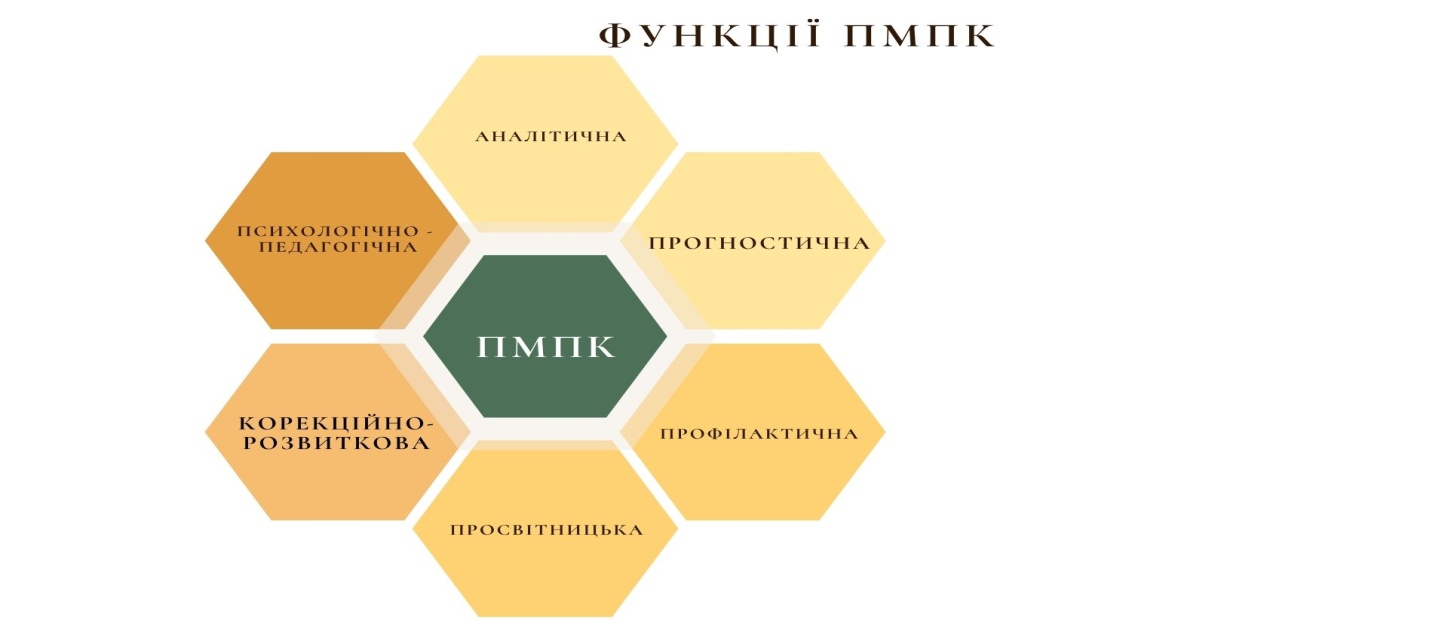 На засіданнях комісій разом з батьками учня обговорюються питання траєкторії корекційно-розвиткової роботи з учнем. Мета таких засідань — вивчення особливостей розвитку дитини, визначення освітніх потреб і адекватних навчальних засобів.Під час психолого-педагогічного засідання, для здійснення успішного супроводу дитини з ООП спеціалісти команди психолого-педагогічного супроводу (КППС) враховують такі чинники, як: вік, вид порушеного розвитку (нозологія), конкретний клінічний діагноз, наявність супутніх відхилень, стан соматичного здоров’я, інтелектуальний рівень особливості психічного і фізичного розвитку, потреби і можливості дитини.Головною умовою підвищення якості психолого-педагогічного вивчення дитини, оцінювання її навчальних можливостей, надання необхідних роз’яснень батькам є змістовне формулювання висновків та рекомендацій.Проведення корекційно-розвиткових занять із дітьми та їхніми батьками — важливий напрям діяльності КППС. Наступністьу навчанніПротягом 2022/2023 навчального року була приділена належна увага проблемі наступності у роботі ЗДО, шкіл І та ІІ ступенів. Проведено такі заходи: - спільні засідання ШМО вчителів початкової школи та ШМО вчителів суспільно-гуманітарного та природничо-математичного напряму;- наради при директорі;- круглий стіл за участю учителів початкової школи та представників ЗДО.- міні педради з питань адаптації першокласників, п’ятикласників та узгодження єдиних вимог вчителів середньої та початкової школи до оцінювання навчальних досягнень учнів у 4 та 5 класах;- індивідуальні психологічні консультації з батьками першокласників та п’ятикласників. Робота щодо вирішення проблем наступності проведена на достатньому рівні, що дало можливість успішно адаптуватись учням 1 та 5 класів.Інформатиза-ція НВПВідповідно до Закону України «Про Національну програму інформатизації», Указів Президента України «Про невідкладні заходи щодо забезпечення функціонування та розвитку освіти в Україні», «Про першочергові завдання щодо впровадження новітніх інформаційних технологій», «Про додаткові заходи щодо підвищення якості освіти», Концепції розвитку дистанційної освіти в Україні пріоритетними напрямками діяльності закладу освіти у 2022/2023 навчальному році щодо впровадження нових освітніх технологій були:діджиталізація освітнього процесу;впровадження інформаційних та комунікаційних мультимедійних  технологій у освітній процес;формування інформаційної культури учнів та педагогічних працівників, забезпечення їх інформаційних потреб;удосконалення інформаційно-методичного забезпечення освітнього процесу;оптимізація освітнього менеджмента на основі використання сучасних інформаційних технології в управлінській діяльності;використання інформаційних технологій для розвитку дистанційного навчання;перехід на онлайн співпрацю в питанні паперообігу;використання ІКТ для дистанційного навчання з учнями з особливими освітніми потребами; перехід на електронний журнал та щоденники.У своїй діяльності комп’ютер використовували всі педагогічні працівники. Кваліфікація користувачів визначається на достатньому рівні. Діловодство велося державною мовою із застосуванням технології електронної підготовки, друку та збереження документів. Працювала електронна поштаЗ 1 по 30 листопада 2022 року «Місяць цифрової грамотності» педагогічні працівники закладу разом з батьками та учнями пройшли низку курсів, освітніх вебінарів та ігор з кібербезпеки, ознайомились з правилами безпечного користування інтернетом та гаджетами. Для педагогічних працівників було проведено урок-безпеки «Інформаційний простір Інтернету. Безпечно.», «Використання гаджетів у навчальному процесі. Плюси. Ризики.»Всі педагогічні працівники пройшли курси “Цифрові інструменти GOOGLE для освіти”У 2023/2024 навчальному році вчителі школи активно використовували на своїх уроках ІКТ. 100% педагогічних працівників у рамках дистанційного навчання працювали з платформами мeet, zoom, google-classroom, месенджерами viber та telegram, використовуючи у своїй діяльності сервіси google. Опанували Матеріально-технічне забезпечення освітнього процесуПротягом 2022/2023 навчального року проводилось ряд заходів щодо поповнення матеріально-технічної бази закладу освіти, осучаснення навчальних приміщень. Зокрема, за рахунок бюджетного фінансування в рамках забезпечення НУШ придбано: (вказати що саме придбано та в якій кількості)На території та в приміщенні закладу встановлено камери відеоспостереження – …… шт. (за умови якщо таке здійснено)За рахунок позабюджетних коштів здійснено капітальний ремонт (перерахувати усі види ремонтних робіт)Підсумки діяльності ліцею за минулий навчальний рікПитання, що були розв’язаніПитання, що залишились до подальшого розв’язанняАналіз результатів за минулий навчальний рік показав наступне:освітній процес має тенденцію до розвитку;діяльність адміністрації закладу спрямована на вдосконалення освітнього процесу та підвищення його ефективності;школа суттєво підвищила свій рейтинг, підтримує позитивний імідж;створюються умови для врахування й розвитку навчально-пізнавальних і професійних інтересів, здібностей, потреб учасників освітнього процесу;покращилась ресурсна база (кадровий потенціал, матеріально-технічна база, інформаційно-методичне забезпечення);органгізація методичної роботи сприяє модернізації змісту освітнього процесу, втіленню педагогічних інноваційних технологій;створено сприятливий психолого-педагогічний клімат.Однак залишились певні питання, над розв’язанням яких слід працювати, а саме:підвищення якості освітніх послуг;вдосоналення системи роботи в режимі дистанційного навчання;підвищення результативності роботи з обдарованими дітьми;підвищення ефективності співпраці з батьківською громадськістю;покращення матеріально-технічної бази навчальних кабінетів;ремонт підвального приміщення.Завдання на 2023/2024 навчальний рікПріоритетними напрямками розвитку освіти в СИДОРЕНКІВСЬКОМУ ЛІЦЕЇ на 2023/2024 навчальний рік є: забезпечення реалізації права громадян на повну загальну середню освіту;використання освітніх інновацій, інформаційно-комунікаційних, здоров’язбережувальних технологій;створення умов для зростання професійної майстерності вчителів;реалізація принципу академічної свободи та академічної доброчесності в педагогічній діяльності учителя як основи його професійної самореалізації;формування в учасників освітнього процесу потреби й навичок самоосвітньої роботи, здатності до навчання впродовж усього життя;розвиток особистості учня, його здібностей та обдарувань, наукового світогляду;створення сприятливих умов для пошуку, підтримки та розвитку обдарованих учнів;виховання свідомого ставлення до свого здоров’я та здоров’я інших громадян як найвищої соціальної цінності, формування засад здорового способу життя, збереження й зміцнення фізичного та психічного здоров’я учнів;формування особистості-патріота з активною життєвою позицією, який діє згідно з морально-етичними принципами, здатний приймати відповідальні рішення, поважає гідність і права людини;виховання громадянина України;виховання шанобливого ставлення до родини, поваги до народних традицій і звичаїв, державної та рідної мови, національних цінностей українського народу та інших народів і націй;формування і розвиток соціально зрілої, творчої особистості з усвідомленою громадянською позицією, почуттям національної самосвідомості, особистості, підготовленої до професійного самовизначення;виховання в учнів поваги до Конституції України, державних символів України, прав і свобод людини й громадянина, почуття власної гідності, відповідальності перед законом за свої дії, свідомого ставлення до обов’язків людини й громадянина;створення умов, необхідних для успішної самореалізації особистості в соціумі;виховання особистості школяра, здатної до самопізнання, життєвого та професійного самовизначення, саморозвитку та самореалізації;забезпечення соціального захисту дитини, сприяння встановленню рівного доступу до повноцінної освіти різних категорій учнів відповідно до їхніх індивідуальних нахилів, потреб, інтересів;забезпечення психологічного супроводу та моніторингу розвитку особистості учня;створення дієвого учнівського самоврядування в школі;формування позитивної мотивації учня до навчання шляхом оновлення системи взаємостосунків між учнем та вчителем, активної співпраці з батьками або особами, які представляють інтереси дітей; урахування індивідуальних потреб і можливостей кожного учня;зміни в організаційній культурі закладу освіти: утвердження мотиваційної моделі управління, яка орієнтована на потреби, очікування й можливості всіх учасників освітнього процесу;оновлення методів і прийомів управління, утвердження гнучкого, динамічного стилю управління, орієнтованого на ефективне й послідовне виконання завдань, що стоять перед колективом;створення конкурентоспроможного іміджу закладу загальної середньої освіти;створення внутрішньої системи забезпечення якості освіти закладу;поповнення матеріально-технічноїбази школи;створення умов для безпечного перебування в закладах освіти;надання емоційної та психологічної підтримки усім учасникам освітнього процесу;удосконалення роботи з організації дистанційного навчання;активізація національно-патріотичного виховання з урахуванням реалій сучасності;забезпечення приміщень для укриття.        1 класи         2 – 4 класи   5 – 11 класи1 урок08.30 – 09.0508.30 – 09.1008.30 – 09.152 урок09.25 – 10.0009.25 – 10.0509.25 – 10.103 урок10.30 – 11.0010.30 – 11.0510.30 – 11.154 урок11.35 – 12.0511.35 – 12.1011.35 – 12.205 урок12.30 – 13.0512.30 – 13.1012.30 – 13.156 урок13.25 – 14.107 урок14.20 – 15.05Індивідуальні та групові заняття, факультативи15.35 – 16.20№з/пЗаходиТермін виконанняВідповідальнийВідмітка про виконанняСтворення оптимальних умов щодо організованого початку навчального  рокуСтворення оптимальних умов щодо організованого початку навчального  рокуСтворення оптимальних умов щодо організованого початку навчального  рокуСтворення оптимальних умов щодо організованого початку навчального  рокуСтворення оптимальних умов щодо організованого початку навчального  року1.Організувати ознайомлення та вивчення нормативних документів та розпорядчих актів Міністерства освіти і науки України, Департаменту науки і освіти Харківської обласної державної адміністрації, відділу освіти Валківської міської ради про підготовку та організований початок 2023/2024 навчального року.Серпень2023Новікова Д.В.Заступник з освітньої діяльності 2.Забезпечити організацію освітнього процесу  за затвердженим в установленому порядку річним навчальним планом на 2023/2024  навчальний рік.Упродовж 2023/2024 навч рокуНовікова Д.В.Заступники з освітньої діяльності 3.Сформувати оптимальну мережу закладу на 2023/2024 навчальний рік з урахуванням освітніх потреб населення   та норм наповнюваності в класах.СерпеньНовікова Д.В.Данильченко Н.О.4.Забезпечити організований набір учнів до 1, 10-го класу.До 01.09.2023Новікова Д.В.5.Затвердити  мережу та контингент учнів на 2023/2024навчальний рік.До 01.09.2023Данильченко Н.О.6.Скласти та здати статистичні звіти за формами ЗНЗ-1,   77-РВК.До 05.09.2023Новікова Д.В.Данильченко Н.О.7.Забезпечити комплектування закладу освіти педагогічними кадрами.До 01.09.2023Новікова Д.В..8.Розподілити, погодити з профспілковим комітетом та затвердити тижневе навантаження педагогічних працівників на 2023/2024навчальний рік.До 01.09.2023Новікова Д.В.Голова профспілки 9.Скласти та затвердити розклад предметів варіативної складової робочого навчального плану.До 01.09.2023Данильченко Н.О10.Забезпечити нормативне збереження та ведення особових справ учнів по класах.Упродовж 2023/2024 навчального  рокуКласні керівники11.Забезпечити нормативне збереження та ведення класних журналів, обліку роботи гуртків, факультативів, індивідуального навчання.Упродовж 2023/2024 навчального рокуДанильченко Н.О Класні керівники12.Провести інструктивно-методичну нараду педагогічних працівників щодо ведення ділової документації.До 31.08.2023Керівники ШМО13.Провести  огляд навчальних кабінетів щодо підготовки до нового навчального року.До 05.08.2023Новікова Д.В.   Данильченко Н.О Голова профспілки14.Провести атестацію навчальних кабінетів, затвердити перспективні плани розвитку навчальних кабінетів на 2023/2024 навчальний рік.До 25.08.2023Новікова Д.В.   Данильченко Н.О Голова профспілки15.Організувати роботу щодо вивчення педагогічними працівниками рекомендацій інструктивно-методичних листів Міністерства освіти і науки України про особливості викладання базових навчальних дисциплін у 2023/2024 навчальному році.До 01.09.2023Керівники ШМО16.Провести  святкування Дня знань 01.09.2022Педагог-організатор17.Провести перший тематичний урок.01.09.2023Класні керівники18.Забезпечити проведення медичних оглядів працівників та учнів  закладу до початку навчального року.До 01.09.2023Сестра медична19.Вжити невідкладних заходів для оперативної доставки підручників, посібників та іншої навчальної літератури, передбаченої в переліку Міністерства освіти і науки України на 2023/2024 навчальний рік, організованого   їх розподілу серед учнів.Серпень-вересень 2023 рокуБібліотекар20Забезпечити наявність навчальних програм інваріантної та варіативної складових робочого навчального плану.До 01.09.2023Данильченко Н.О.21.Затвердити правила внутрішнього трудового розпорядку         для працівників закладу на 2023/2024 навчальний рік.До 01.09.2023Новікова Д.В.№з/пЗаходиТермін виконанняВідповідальнийВідмітка про виконання1Скласти та передати на погодження відділу освіти бюджетний запит ліцею на 2024 рікДо 01.08.2023Директор, головний бухгалтер2Тримати під контролем виконання бюджетного запиту на 2024 рікУпродовж рокуДиректор, головний бухгалтер3Тримати під контролем дотримання планових лімітів на використання води, електроенергіїПостійнодиректор4Забезпечити у приміщеннях ліцею необхідний температурний режимПостійнодиректор5Дотримуватись карантинних обмежень, тримати під контролем використання миючих та дезінфікуючих засобівПостійнодиректор6Доукомплектувати ліцей необхідною кількістю (згідно норм) вогнегасниківУпродовж рокудиректор№з/пЗаходиТермін виконанняВідповідальнийВідмітка про виконання1.Організація роботи  щодо забезпечення нормативно-правових аспектівОрганізація роботи  щодо забезпечення нормативно-правових аспектівОрганізація роботи  щодо забезпечення нормативно-правових аспектів1.1.Організувати роботу щодо систематизації та вивчення нормативних документів з питань охорони праці, охорони життя і здоров’я працівників закладу освітисерпеньДанильченко Н.О.2. Забезпечення видання наказів.Забезпечення видання наказів.Забезпечення видання наказів.2.1.“Про призначення відповідальних осіб з питань охорони праці в 2023/2024 навчальному році”.серпеньНовікова Д.В.2.2.“Про організацію роботи з питань охорони праці в ліцеї у 2023/2024 навчальному році”.серпеньНовікова Д.В.2.3. «Про затвердження інструкцій з охорони праці» (за необхідності)серпеньНовікова Д.В.2.4.“Про призначення відповідальних осіб з протипожежної безпеки у 2023/2024 навчальному році”.серпеньНовікова Д.В.2.5.“Про організацію роботи з протипожежної безпеки в ліцеїі у 2023/2024 навчальному році”.вересеньНовікова Д.В.2.6.“Про заходи щодо забезпечення протипожежної безпеки, запобігання нещасним випадкам”. лютийНовікова Д.В.2.7.“Про призначення відповідального за організацію та проведення обов’язкових медичних оглядів та медичне обстеження працівників школи ”.квітеньНовікова Д.В.2.8.«Про проведення  тижня охорони праці в ліцеїі”.червеньНовікова Д.В.2.9.Про підсумки роботи з охорони праці і безпеки життєдіяльності в ліцеї у 2023/2024 навчальному році”..серпеньсіченьНовікова Д.В.3.Організація розгляду питань на засіданнях ради закладу, нарадах при директорові, загальних зборах колективу,  батьківських зборах3.Організація розгляду питань на засіданнях ради закладу, нарадах при директорові, загальних зборах колективу,  батьківських зборах3.Організація розгляду питань на засіданнях ради закладу, нарадах при директорові, загальних зборах колективу,  батьківських зборах3.Організація розгляду питань на засіданнях ради закладу, нарадах при директорові, загальних зборах колективу,  батьківських зборах3.1.Про затвердження правил внутрішкільного трудового розпорядку  в  школі у 2023/2024 навчальному році”.серпеньНовікова Д.В.3.2.Про організацію роботи  з питань охорони праці та протипожежної безпеки в школі у 2023/2024 навчальному році”.серпеньНовікова Д.В.3.3.Про результати дотримання санітарно-гігієнічних норм у ліцеї в I семестрі 2023/2024 навчального року”.листопадНовікова Д.В.3.4.Про хід виконання Колективного договору між адміністрацією    та трудовим колективом закладу освіти у 2023  році.груденьНовікова Д.В.Голова профспілки3.5.Про підсумки роботи в ліцеї з охорони праці за 2023/2024 навчальний рік”.червень 2023Новікова Д.В.4.Організація роботи щодо проведення інструктажів з питань охорони праці4.Організація роботи щодо проведення інструктажів з питань охорони праці4.Організація роботи щодо проведення інструктажів з питань охорони праці4.Організація роботи щодо проведення інструктажів з питань охорони праці4.1.Здійснювати проведення  вступних з інструктажів з питань охорони праці на робочому місці  з новоприбулими працівниками.протягом рокуНовікова Д.В.4.2.Здійснювати проведення  первинних інструктажів з питань охорони праці на робочому місці  з працівниками ліцею.протягом рокуНовікова Д.В.4.3.Здійснювати проведення  повторного інструктажу з питань охорони праці на робочому місці  з працівниками ліцею.двічі на рікНовікова Д.В.4.4.Здійснювати проведення позапланового інструктажу з питань охорони праці на робочому місці  з працівниками ліцею.у випадку травмуванняНовікова Д.В.4.5.Забезпечити наявність посадових обов’язків з безпеки життєдіяльності                     для класних керівників.до 01.09.Заступник директора4.6.Скласти акти-дозволи проведення занять у кабінетах фізики, хімії, біології,  майстернях, спортивному залі, на спортивному майданчику.до 05.08.2023Комісія 5.Забезпечення матеріально-технічної бази ліцею5.Забезпечення матеріально-технічної бази ліцею5.Забезпечення матеріально-технічної бази ліцею5.Забезпечення матеріально-технічної бази ліцею5.1.Організувати роботу щодо забезпечення закладу освіти наочністю, посібниками, нормативно-законодавчими актами з питань охорони праці.протягом рокуНовікова Д.В.5.2.Забезпечити готовність всіх приміщень до початку нового навчального року відповідно до нормативів з метою підписання акту прийняття ліцею.до 01.09.Новікова Д.В.5.3.Провести аналіз існуючої матеріально-технічної бази закладу освіти,скласти план заходів щодо виконання необхідних робіт.до 01.12.Новікова Д.В.5.4.Визначити об’єкти, які знаходяться в аварійному стані, скласти дефектні акти.до 01.10.Новікова Д.В.5.5.Забезпечити перевірку лічильників тепла, гарячої та холодної води згідно графіку, підготувати акти щодо готовності приладів обліку енергоносіїв, водопостачання.до 01.09.Новікова Д.В.5.6.Підготувати всі інженерні системи (опалення, холодного та гарячого водопостачання) до нового навчального року та до роботи в осінньо-зимовий період згідно графіку.до 01.09.Новікова Д.В.5.7.Привести у належний стан всі підсобні приміщення, теплорамку, щитову, забезпечити їх надійне закриття.до 01.09.Новікова Д.В.5.8.Підготувати  план проведення  капітального та профілактичного ремонту.жовтеньНовікова Д.В.6.Організація роботи щодо дотримання санітарно-гігієнічним норм6.Організація роботи щодо дотримання санітарно-гігієнічним норм6.Організація роботи щодо дотримання санітарно-гігієнічним норм6.Організація роботи щодо дотримання санітарно-гігієнічним норм6.1.Здійснити перевірку дотримання санітарно-гігієнічних норм  у закладі освіти за наступними критеріями:природне та штучне освітлення, організація зорової роботи учнів;повітряно-тепловий режим;водопостачання та каналізація;вентиляція та опалення;обладнання основних та підсобних приміщень;організація харчування;організація медичного обслуговування;санітарно-гігієнічне виховання;самообслуговування.листопад, червеньНовікова Д.В.6.2.Здійснювати контроль за санітарним станом харчоблоку, навчальних кабінетів і приміщеннями ліцею.протягом рокуЗавгосп, учителі6.3.Забезпечити санітарно - гігієнічний порядок у класних кімнатах, спортивному та актовому залах.протягом рокузав. кабінетами6.4.Здійснювати контроль щодо дотримання санітарно-гігієнічних норм в усіх навчальних приміщеннях.Узагальнити  результати в кінці навчального року.двічі на місяцьчервеньМедична сестра6.5.Своєчасно проводити огляд приміщень закладу: стелі, підлоги, сходів, вентиляційного обладнання, санітарно-технічних приладів. У разі необхідності готувати акти.протягом рокуРобітник  по обслуговуванню шкільних приміщень7.Організація роботи  з протипожежної безпеки7.Організація роботи  з протипожежної безпеки7.Організація роботи  з протипожежної безпеки7.Організація роботи  з протипожежної безпеки7.1.Здійснити забезпечення школи засобами протипожежної   безпеки у необхідній кількості.до 15.08.Новікова Д.В.7.2. Забезпечити дотримання заходів протипожежної безпеки в усіх приміщеннях ліцею.до 15.08.Новікова Д.В.7.3.Забезпечити виконання приписів пожежної інспекції.протягом рокуНовікова Д.В.7.4.Перевірити й у разі потреби очистити складські приміщення   від легкозаймистих предметів.до 01.09.Новікова Д.В.7.5.Проводити інструктажі з пожежної безпеки з педагогічними  та технічними працівниками ліцею.протягом рокуНовікова Д.В.Данильченко Н.О.7.6.Утримувати в робочому стані засоби протипожежного захисту, обладнання та інвентар, не допускаючи їх використання не за   призначенням.протягом рокуРобітник  по обслуговуванню шкільних приміщень7.7.Забезпечувати  порядок збереження і використання  легкозаймистих  матеріалів.протягом рокуНовікова Д.В.7.8.Забезпечити проведення заміру заземлення електроустановок  та ізоляції проводів електромереж  у відповідності до Правил їх влаштування.липень Новікова Д.В.7.9.Забезпечити технічних працівників засобами індивідуального захисту.постійноНовікова Д.В.7.10.Розробити  комплексні заходи  щодо забезпечення пожежної безпеки. Забезпечити контроль за їх виконанням.Узагальнити результати роботи в кінці навчального року.вересеньпротягом рокучервеньНовікова Д.В.Данильченко Н.О.7.11.Забезпечити наявність на всіх поверхах плану-схеми евакуації.до 01.09.Данильченко Н.О.8.Організація роботи з питань охорони  праці  та здоров’я8.Організація роботи з питань охорони  праці  та здоров’я8.Організація роботи з питань охорони  праці  та здоров’я8.Організація роботи з питань охорони  праці  та здоров’я8.1.Затвердити правила внутрішкільного трудового розпорядку.до 15.08Новікова Д.В.8.2.Призначити склад комісії з охорони праці до 01.09.Новікова Д.В.8.3.Забезпечити навчання з техніки безпеки педагогічних працівників, відповідальних за організацію роботи з охорони праці та пожежної безпеки.згідно графікуНовікова Д.В.Данильченко Н.О.8.4.Здійснити аналіз дотримання нормативних вимог з питань охорони праці.грудень, травеньДанильченко Н.О..8.5.Організувати навчання та перевірку знань працівників школи з питань охорони праці вчителів-предметників.квітеньНовікова Д.В.Данильченко Н.О.8.6.Забезпечити технічних працівників миючими засобами та засобами гігієни.протягом рокуНовікова Д.В.8.7.Організувати роботу щодо підготовки ліцею до осінньо-зимового періоду.  жовтень –листопадНовікова Д.В.8.8.Забезпечити своєчасну розробку та виконання заходів по створенню безпечних та нешкідливих умов праці відповідно до вимог нормативних документів з охорони праці.вересеньДанильченко Н.О..8.9.Організувати роботу щодо створення належних умов і безпеки праці, вжиття заходів до недопущення виробничого травматизму. протягом рокуДанильченко Н.О.8.10.Надавати можливість проходження позачергового медичного огляду працівникові, якщо він пов’язує погіршення здоров’я з виконанням трудових обов’язків. протягом рокуНовікова Д.В.8.11.Забезпечити належне утримання санітарно-побутових приміщень, кабінетів фізики, хімії, біології. інформатики, спортивного залу, туалетів. Здійснювати контроль та узагальнити результати.протягом рокучервеньДанильченко Н.О.8.12.Надавати відпустку або її частину членам адміністрації та педагогічним працівникам протягом навчального року у зв’язку з санаторно-курортним лікуванням.протягом рокуНовікова Д.В.8.13.Жінкам, які працюють і мають двох і більше дітей віком до 15 років або дитину-інваліда, за їх бажанням щорічно надавати додаткову оплачувану відпустку тривалістю 10 календарних днів без урахування святкових та неробочих днів.згідно графікуНовікова Д.В.8.14.Надавати додаткову відпустку працівникам з ненормованим робочим днем згідно орієнтованому переліку посад працівників з ненормованим робочим днем, розробленого Міністерством освіти і науки України 11.03.1998 та погодженого  з ЦК профспілки працівників освіти і науки України  06.03.1998.протягом рокуНовікова Д.В.№з/пЗаходиТермін виконанняВідповідальнийВідмітка про виконанняОрганізація роботи щодо забезпечення нормативно-правових аспектівОрганізація роботи щодо забезпечення нормативно-правових аспектівОрганізація роботи щодо забезпечення нормативно-правових аспектівОрганізація роботи щодо забезпечення нормативно-правових аспектівОрганізація роботи щодо забезпечення нормативно-правових аспектів1.Організувати роботу щодо систематизації та вивчення нормативних документів,державних, програм з питань охорони життя     і здоров’я учнів, запобігання всім видам дитячого травматизмувересеньЗаступник директора Забезпечення видання наказівЗабезпечення видання наказівЗабезпечення видання наказівЗабезпечення видання наказівЗабезпечення видання наказів2.Наказ «Про організацію  роботи з безпеки життєдіяльності та запобігання всім видам дитячого травматизму в 2023/2024 навчальному році”»серпеньНовікова Д.В.3.Наказ «Про проведення профілактичних медичних оглядів школярів перед початком нового 2023/2024 навчального року»серпеньНовікова Д.В.4.Наказ «Про запобігання всім видам дитячого травматизму серед учнів під час  осінніх шкільних канікул 2023/2024 навчального року»жовтеньНовікова Д.В.5.Наказ «Про підсумки роботи педагогічного колективу школи з безпеки життєдіяльності, запобігання всім видам дитячого травматизму за І семестр 2023/2024 навчального року»груденьНовікова Д.В.6.Наказ « Про 	проведення 	Тижня знань  з основ   безпеки життєдіяльності»березеньНовікова Д.В.7.Наказ «Про запобігання всім видам дитячого травматизму серед учнів під час  весняних  канікул 2023/2024 навчального року»березеньНовікова Д.В.8.Наказ «Про запобігання всім видам дитячого травматизму серед учнів під час  літніх  канікул 2023/2024 навчального року»травеньНовікова Д.В.9.Наказ «Про підсумки роботи педагогічного колективу школи з безпеки життєдіяльності, запобігання всім видам дитячого травматизму за ІІ семестр 2023/2024 навчального року»травеньНовікова Д.В.Організація розгляду питань на засіданнях педагогічної ради, Ради закладу, нарадах при директорові, батьківських  зборахОрганізація розгляду питань на засіданнях педагогічної ради, Ради закладу, нарадах при директорові, батьківських  зборахОрганізація розгляду питань на засіданнях педагогічної ради, Ради закладу, нарадах при директорові, батьківських  зборахОрганізація розгляду питань на засіданнях педагогічної ради, Ради закладу, нарадах при директорові, батьківських  зборахОрганізація розгляду питань на засіданнях педагогічної ради, Ради закладу, нарадах при директорові, батьківських  зборах10.Нарада при директорові: Про організацію та проведення медичних оглядів дітей та працівників школисерпеньНовікова Д.В.Білецька Г.І.11.Педрада: 1.Про організаційну роботу з безпеки життєдіяльності, запобігання дитячому травматизму в 2023/2024 навчальному році. серпеньДанильченко Н.О.12.Нарада при директорові: 1.Про організацію роботи навчального закладу з охорони праці, протипожежної безпеки та організацію роботи педагогічного колективу з охорони життя і здоров’я учнів та запобігання всім видам дитячого травматизму.вересеньДанильченко Н.О.13.Нарада при директорові: 2. Про підсумки роботи педагогічного колективу з безпеки життєдіяльності за І семестр 2023/2024 навчального року.груденьДанильченко Н.О.14.Нарада при директорові: 1.Про організацію роботи щодо попередження загибелі дітей на водних об’єктах у зимово-весняний період та організацію роботи щодо попередження дитячому травматизму під час весняних канікул.2. Про проведення Тижня знань з безпеки життєдіяльностіБерезень Данильченко Н.О.15.Нарада при директорові: Про результати роботи педагогічного колективу з безпеки життєдіяльності учнів та запобігання всім видам дитячого травматизму у ІІ семестрі 2023/2024 навчального року .ТравеньДанильченко Н.О.Організація роботи щодо профілактики різних видів захворюваньОрганізація роботи щодо профілактики різних видів захворюваньОрганізація роботи щодо профілактики різних видів захворюваньОрганізація роботи щодо профілактики різних видів захворюваньОрганізація роботи щодо профілактики різних видів захворювань16.Забезпечити дотримання  протиепідемічного санітарно-гігієнічного режиму у  класних кімнатах 1-11 класів та приміщеннях загального користування у ліцеї.Упродовж 2023/2024 навч рокуНовікова Д.В.17.Забезпечити дотримання санітарно-гігієнічних вимог щодо питного режиму у їдальні, повітряно-температурного режиму у класних кімнатах та інших приміщеннях ліцею (щоденний моніторинг)Упродовж 2023/2024 навч рокуНовікова Д.В.18.Проводити санітарно-просвітницьку роботу із учнями, батьками, працівниками школи щодо профілактики інфекційних захворювань, захворювання на грип, гострі респіраторні захворювання, необхідності вакцинації, захворювань на COVID-19  (із залученням спеціалістів)Упродовж 2023/2024 навчального рокуНовікова Д.В.19.Проводити щоденний моніторинг відвідування навчання учнями  1-11 класів із зазначенням причин відсутностіУпродовж 2023/2024 навч рокуМедична сестраОрганізація роботи щодо проведення інструктажів з безпеки життєдіяльностіОрганізація роботи щодо проведення інструктажів з безпеки життєдіяльностіОрганізація роботи щодо проведення інструктажів з безпеки життєдіяльностіОрганізація роботи щодо проведення інструктажів з безпеки життєдіяльностіОрганізація роботи щодо проведення інструктажів з безпеки життєдіяльності20.Провести інструктивно-методичну нараду з класоводами і класними керівниками стосовно питань  безпеки життєдіяльності учнівсерпеньНовікова Д.В.21.Здійснювати проведення вступного інструктажу з реєстрацією на окремій сторінці класного журналу «Реєстрація вступного інструктажу з безпеки життєдіяльності для вихованців, учнів» для учнів, які прибулиУпродовж 2023/2024 навчального рокуДанильченко Н.О.22.Здійснювати проведення первинних інструктажів з питань охорони праці на робочому місці перед початком кожного практичного заняття та здійснювати запис на сторінці про запис теми уроку у класному журналіУпродовж 2023/2024 навчального рокуВчителі23.Здійснювати проведення позапланових та цільових інструктажів у Журналі реєстрації первинного, позапланового, цільового інструктажів вихованців, учнів. Упродовж 2023/2024 навч рокуЗаступник директора 24.Забезпечити нормативність ведення “Журналів реєстрації нещасних випадків, що сталися з вихованцями, учнями ”, а саме: - оформлення повідомлень про нещасні випадки, - оформлення актів розслідування нещасних випадків, - оформлення повідомлень про наслідки нещасних випадківУпродовж 2023/2024 навчального рокуЗаступник директора 25.Здійснювати аналіз статистичних даних щодо травмування дітей під час навчально-виховного процесу та в позаурочний час. Упродовж 2023/2024навч рокуЗаступник директора 26.Забезпечити наявність посадових обов’язків з безпеки життєдіяльності для класних керівників. До 01.09.2022Заступник директора 27.Організувати проведення позакласних занять: бесід, ігор, вікторин, виставок творів, малюнків, поробок тощо на профілактичні теми. Упродовж 2023/2024 навч рокуПедагог-організатор28.Організувати роботу щодо залучення у проведенні заходів з дітьми співробітників ювенальної превенції; МНС; фахівців інших служб. Упродовж 2023/2024 навч рокуПедагог-організатор 29.Скласти спільні заходи з ювенальною превенцією, МНС, фахівцями інших служб. До 01.09.2023Педагог-організатор30.Організувати превентивну роботу з профілактики шкідливих звичок, запобігання наркоманії, алкоголізму, тютюнопаління, профілактики ВІЛ-інфекцій (СНІДу). Упродовж 2023/2024 навч рокуПедагог-організатор31.Скласти календарно-тематичний план з тематики проведення бесід щодо попередження дитячого травматизму . Організувати вивчення: - правил дорожнього руху - 10 бесід; - правил протипожежної безпеки – 10 бесід; - правил безпеки з вибухонебезпеч-ними предметами - 6 бесід; - правил безпеки при користування газом – 4 бесіди; - правил безпеки користування електроприладами - 4 бесіди; - правил безпеки на воді - 5 бесід; - запобігання отруєнь – 2 бесіди. Упродовж 2023/2024 навчального рокуКласні керівники32.Надати рекомендації щодо розробки бесід відповідно до тематики з попередження дорожньо-транспортного руху, протипожежної безпеки, правил поведінки під час виявлення небезпечних предметів, правил обережності під час використання електроприладів, природного газу, з правил дотримання гігієни та санітарії. До 01.09.2023Педагог-організатор33.Проводити індивідуальну роботу з учнями, які користуються транспортомУпродовж 2023/2024навч рокуПедагог-організатор№з/пЗаходиТермін виконанняВідповідальнийВідмітка про виконанняЗабезпечення матеріально-технічною базою закладу освіти щодо запобігання всім видам дитячого травматизмуЗабезпечення матеріально-технічною базою закладу освіти щодо запобігання всім видам дитячого травматизмуЗабезпечення матеріально-технічною базою закладу освіти щодо запобігання всім видам дитячого травматизмуЗабезпечення матеріально-технічною базою закладу освіти щодо запобігання всім видам дитячого травматизмуЗабезпечення матеріально-технічною базою закладу освіти щодо запобігання всім видам дитячого травматизму1.Оформити в навчальних кабінетах та в коридорі I поверху куточки щодо профілактики всіх видів дитячого травматизму,профілактики безпеки життєдіяльності.До 01.09.2023Педагог-організатор Вчителі - предметники2.Забезпечити навчальні кабінети та персонал необхідним інвентарем для прибирання і забезпечити школу необхідною кількістю вогнегасниківДо 01.09.2023Новікова Д.В.3.Організувати роботу щодо забезпечення навчального закладу наочністю, посібниками, методичною літературою з питань профілактики всіх видів дитячого травматизму, профілактики безпеки життєдіяльності.До 01.09.2023Новікова Д.В.4.Забезпечити готовність всіх приміщень ліцею до початку нового навчального року відповідно до нормативів з метою підписання акту прийняття  ліцею.До 01.09.2023Новікова Д.В.Заходи з правил пожежної безпекиЗаходи з правил пожежної безпекиЗаходи з правил пожежної безпекиЗаходи з правил пожежної безпекиЗаходи з правил пожежної безпеки5.Організувати роботу дружини юних пожежних.вересеньПедагог-організатор6.Проводити з учнями бесіди з питань протипожежної безпеки.Упродовж навчального рокуКласні керівники7.Організовувати та проводити онлайн  екскурсії для учнів до музею пожежної частини.Упродовж навчального рокуКласні керівники8.Проводити конкурси малюнків та тематичні години спілкування  на протипожежну тематику.вересеньтравеньПедагог-організатор9.Організовувати та проводити зустрічі учнів  з представниками пожежної части міста Валки.Упродовж навчальногорокуПедагог-організатор Заходи щодо запобігання дорожньо-транспортному травматизмуЗаходи щодо запобігання дорожньо-транспортному травматизмуЗаходи щодо запобігання дорожньо-транспортному травматизмуЗаходи щодо запобігання дорожньо-транспортному травматизмуЗаходи щодо запобігання дорожньо-транспортному травматизму10Організувати роботу загону юних інспекторів руху.вересеньПедагог-організатор11Проводити агітаційну роботу серед учнів, виступи ЮІР перед учнями ліцею.Упродовж навчальногорокуПедагог-організатор12Проводити з учнями бесіди, години спілкування , конкурси малюнків  з питань дотримання правил дорожнього руху.Упродовж навчальногорокуКласні керівники13Організовувати та проводити зустрічі учнів ліцею  з представниками відділу поліції міста Валки.Упродовж навчальногорокуПедагог-організатор14Провести Двотижневик «Увага! Діти на дорозі!».01.09.-15.09.2023Педагог-організатор15По кожному випадку ДТП за участю здобувачів освіти проводити відповідне розслідування причин пригоди з дотриманням вимог щодо строків та ведення встановленої документації.Забезпечити оперативне інформування відділу освіти про випадки ДТП за участю дітей.Упродовж навчальногороку Новікова Д.В.16Здійснювати систематичне інформування батьків про необхідність навчання дітей правилам дорожнього руху та недопущення випадків дозволу дітям на керування мотоциклом, автомобілем, мопедом.Упродовж навчальногороку Класні керівники17Забезпечити наявність плану-схеми безпечного маршруту до ліцею в селі, ознайомити здобувачів освіти з найбільш безпечним маршрутом до закладу освіти.Упродовж навчальногорокуНовікова Д.В.№з/пЗаходиТермін виконанняВідповідальнийВідмітка про виконання1.Систематично ознайомлювати батьків із зміною у нормативній базі з питань організації оздоровлення учнів.Упродовж навчальногорокуПедагог-організатор 2.Спланувати роботу школи щодо оздоровлення дітей влітку 2024 року.травеньПедагог-організатор3.Організувати роботу пришкільного табору «Сонечко».червеньПедагог-організатор4.Забезпечити оздоровлення дітей пільгового контингенту.червеньПедагог-організатор5.Проводити виховні заходи, спрямовані на вироблення навичок здорового способу життя.Упродовж навчальногорокуПедагог-організатор6.Проводити просвітницьку роботу серед батьків про необхідність оздоровлення їхніх дітей.Упродовж навчальногорокуПедагог-організатор7.Проводити презентації-ознайомлення з роботою районних, обласних та Всеукраїнських оздоровчих таборів.Упродовж навчальногорокуПедагог-організатор№з/пЗаходиТермін виконанняВідповідальнийВідмітка про виконання1Провести перевірку санітарного стану ліцею перед початком навчального року – освітлення, вентиляції, наявність обладнання в спортивному залі, харчоблоці, класах, майстернях.До 28.08.2023Білецька Г.І.2Організувати проведення медогляду школярів.Упродовж 2023/2024 навчального рокуБілецька Г.І.3Заповнити  листки здоров’я.Вересень 2023Класні керівники4Проводити профілактику травматизму серед учнів.Постійно Білецька Г.І.5Проводити амбулаторний прийом  школярів.Постійно Білецька Г.І.6Проводити контроль за фізичним вихованням школярів, відвідувати уроки фізкультури.1 раз на місяць Заступник з НВР 7Проводити контроль за санітарно-гігієнічними умовами навчання і виховання учнів. ПостійноБілецька Г.І.8Проводити контроль за харчуванням учнів (приготування страв, термін реалізації продуктів, миття посуду).ПостійноБілецька Г.І.9Проводити огляд персоналу харчоблоку на гнійничкові захворювання і відмічати в журналі.ЩоденноБілецька Г.І.10Проводити контроль за проходженням персоналом ліцею медичних оглядів.1 раз на рікБілецька Г.І.№з/пЗаходиТермін виконанняВідповідальнийВідмітка про виконання1.Розробити та затвердити режим і графік харчування дітей.До 01.09.2023Білецька Г.І.2.Розробити та затвердити правила поведінки в  їдальні.До 01.09.2023Білецька Г.І.3.Скласти та затвердити списки дітей, які потребують безкоштовного харчування.До 01.09.2023Білецька Г.І.4.Скласти та затвердити списки дітей, які потребують дієтичного харчування (із залученням медичних працівників).До 01.09.2023Білецька Г.І.5.Забезпечити організоване та якісне харчування учнів закладу освіти:Безкоштовним харчуванням  - учнів 1-4-х класів;безкоштовним харчуванням дітей, позбавлених батьківського піклування ;за батьківські кошти - учнів 5-11 класів Упродовж 2023/2024навчального рокуБілецька Г.І.6.Надавати звіти про харчування дітей до відділу освіти.Упродовж 2023/2024навчального рокуБілецька Г.І.7.Здійснювати облік харчування в журналі обліку харчування відповідно до відвідування учнів навчальних занять та обліку відвідування у класному журналі.  Упродовж 2023/2024навчального рокуБілецька Г.І.8.Забезпечити харчування новоприбулих дітей пільгового контингент та учнів 1-4-х класів одразу після зарахування.	Упродовж 2023/2024навчального рокуБілецька Г.І.№з/пЗаходиТермін виконанняВідповідальнийВідмітка про виконання1.Озброїти учасників освітнього процесу знаннями про ризики в Інтернеті.Упродовж 2023/2024навчального рокуКласні керівникиВчитель інформатики2.Сформувати в учасників освітнього процесу розуміння необхідності дотримуватися певних правил поведінки в ІнтернетіУпродовж 2023/2024навчального рокуКласні керівникиВчитель інформатики3.Сформувати навички користування правилами безпечної поведінки в ІнтернетіУпродовж 2023/2024навчального рокуКласні керівникиВчителі інформатики№з/пЗаходиТермін виконанняВідповідальнийВідмітка про виконання1.Здійснити аналіз стану виконання заходів з питань пожежної безпеки, визначити першочергові заходи.Серпень 2023Данильченко Н.О.2.Наказами визначити обов’язки посадових осіб щодо забезпечення пожежної безпеки, призначити відповідальних за пожежну безпеку.Серпень 2023Новікова Д.В.3.Організувати спеціальні навчання керівників, відповідальних осіб з питань пожежної безпеки.Упродовж 2023/2024навчального рокуДанильченко Н.О.4.Провести практичні тренування з учнями  щодо дій у разі виникнення пожежі . Упродовж 2023/2024навчального рокуДанильченко Н.О.5.Провести ревізію електрогосподарства, за необхідності виконати ремонти (заміну) пошкоджених ділянок електромереж.Упродовж 2023/2024навчального рокуБілецька Г.І.6.Провести технічне обслуговування наявних вогнегасників.Упродовж 2023/2024навчального рокуБілецька Г.І.7.Розробити плани евакуації дітей у разі виникнення пожежі.Серпень 2023Данильченко Н.О.8.Евакуаційні шляхи утримувати у вільному стані .Упродовж 2023/2024навчального рокуДанильченко Н.О.9Обладнати об’єкти з постійним або тимчасовим перебуванням дітей автоматичними системами протипожежного захисту (пожежна сигналізація, система оповіщення про пожежу).Упродовж 2023/2024навчального рокуНовікова Д.В.10Провести  вогнезахисну обробку дерев’яних та металевих конструкцій дахів будівель закладів.Згідно плану проведенняНовікова Д.В.11Виконати монтаж (ремонт) систем блискавкозахисту будівель та споруд підвідомчих об’єктів.Упродовж 2023/2024навчального рокуНовікова Д.В.№з/пЗаходиТермін виконанняВідповідальнийВідмітка про виконанняПідготовчий періодПідготовчий періодПідготовчий періодПідготовчий періодПідготовчий період1.Розглянути на нараді при директорові питання про стан цивільного захисту в навчальному закладі, вивчення нормативних документів.Лютий 2024Данильченко Н.О.2.Відпрацювати з відповідними комісіями питання порядку проведення Дня цивільного захистуБерезень –квітень 2024Данильченко Н.О.3.Визначити склад учасників (гостей), які залучаються та запрошуються для підготовки і проведення (участі) Дня ЦЗБерезень –квітень 2024Данильченко Н.О.4.Залучити до проведення Дня ЦЗ представників громадських організацій, фахівців із питань цивільного захисту, екологічних організаційБерезень –квітень 2024Данильченко Н.О.5.Провести інструктивно-методичне заняття членів комісії з вивчення суддівської документації, корегування плану Дня ЦЗ.Березень –квітень 2024Данильченко Н.О.6.Розробити суддівські документи та особисті плани (пам`ятки) для членів журі, класних керівників із проведення змагань, конкурсів.Березень –квітень 2024Данильченко Н.О.7.Узгодити питання щодо проведення заходів під час Дня цивільного захисту з представниками  МНС.Березень –квітень 2024Данильченко Н.О.8.Провести семінар (нараду) з педагогічними працівниками та техперсоналом з основних питань ЦЗ щодо підготовки працівників об`єкту.Березень –квітень 2024Данильченко Н.О.9.Перевірити підготовку майдану для проведення Дня цивільного захисту, стан протипожежного захисту, стану та способів оповіщення про пожежу, надзвичайну ситуацію.Березень –квітень 2024Данильченко Н.О.10.Підготувати необхідні матеріали для проведення профілактичних занять, надання першої медичної допомогиБерезень –квітень 2024Данильченко Н.О.Проведення Дня Цивільного захистуПроведення Дня Цивільного захистуПроведення Дня Цивільного захистуПроведення Дня Цивільного захистуПроведення Дня Цивільного захисту11.Провести збір керівного та навчальницького складу ЦЗ.Квітень 2024Данильченко Н.О.12.Доповісти директору школи про коригування плану ЦЗ та голові журі про готовність постійного складу до проведення заходів згідно з планом ЦЗ (об`єктове тренування).Квітень 2024Данильченко Н.О.13.Провести лінійку, відкриті уроки.Квітень 2024Данильченко Н.О.14.Провести огляд-конкурс стіннівок, малюнків, плакатів за темою «Дії населення та захист людини в надзвичайних ситуаціях».Квітень 2024Данильченко Н.О.15.Відпрацювати дії учнівського колективу та постійного складу навчального закладу у різноманітних надзвичайних ситуаціях Квітень 2024Данильченко Н.О.16.Провести практичне заняття з питань застосування засобів протипожежного захисту.Квітень 2024Данильченко Н.О.17.Провести вікторини з учнями з питань БЖ, ЦЗ, практичні заняття щодо виконання нормативів цивільного захисту та пожежної безпеки.Квітень 2024Данильченко Н.О.18.Організувати інформування про хід проведення заходів Дня ЦЗКвітень 2024Данильченко Н.О.19.Провести збір педагогічного й учнівського колективів для підбиття підсумків Дня цивільного захисту.Квітень 2024Данильченко Н.О.20.Заслухати на засіданні педагогічної ради питання про стан ЦЗ в школіКвітень 2024Данильченко Н.О.21.Видати наказ «Про підсумки проведення Дня цивільного захисту»Квітень 2024Данильченко Н.О.№з/пЗаходиТермін виконанняВідповідальнийВідмітка про виконання1Вивчення стану адаптації учнів 1 класу до навчання у школіВересень-листопадДанильченко Н.О.2Вивчення стану адаптації учнів 5,10 класівжовтеньДанильченко Н.О.№з/пЗаходиТермін виконанняВідповідальнийВідмітка про виконанняУПРАВЛІНСЬКИЙ НАПРЯМ УПРАВЛІНСЬКИЙ НАПРЯМ УПРАВЛІНСЬКИЙ НАПРЯМ УПРАВЛІНСЬКИЙ НАПРЯМ УПРАВЛІНСЬКИЙ НАПРЯМ Первинна профілактикаПервинна профілактикаПервинна профілактикаПервинна профілактикаПервинна профілактика1Довести до відома працівників школи зміст Закону України «Про внесення змін до деяких законодавчих актів України щодо протидії булінгу (цькуванню)» від 18.12.2018 № 2657-VIIIВересень 2023Педагог-організатор2Довести до відома працівників,  учнів та батьків  школи1. Правила поведінки, права та обов’язки учнів  школи2. Порядок реагування на доведені випадки булінгу (цькування) у закладі освіти та відповідальність осіб, причетних до булінгу (цькування).3. Порядок подання та розгляду заяв про випадки булінгу (цькування) у закладі освітиВересень 2023Педагог-організатор3Забезпечити на веб-сайті школи відкритий доступ до такої інформації та документів:1. Правила поведінки, правата обов’язки учнів  школи2. План заходів  щодо запобі-гання та протидії булінгу (цькування) на 2023/2024 навчальний рік3. Порядок реагування на доведені випадки булінгу (цькування) у закладі освіти та відповідальність осіб, причетних до булінгу (цькування);4. Порядок подання та розгляду заяв про випадки булінгу (цькування) у закладі освітиУпродовж 2023/2024 навчального рокуПедагог-організатор4Забезпечення інформацією сайта школи щодо застосування норм Закону України «Про внесення змін до деяких законодавчих актів України щодо протидії булінгу (цькування)» від 18 грудня 2018 року за №2657 - VIII та покласних стендів за тематикою «У нас тільки ТАК!»Упродовж 2023/2024навчального рокуПедагог-організатор5Забезпечити постійне чергування в місцях загального користування (їдальня, коридор, роздягальня, шкільне подвір’я) і технічних приміщенняхУпродовж 2023/2024 навчального рокуПедагог-організатор6Питання профілактики булінгу (цькування) у ліцеї розглядати на нарадах при директоріУпродовж 2023/2024 навчального рокуПедагог-організатор7Питання профілактики булінгу (цькування) у ліцеї розглядати на батьківських зборахУпродовж 2023/2024 навчального рокуПедагог-організатор8Залучати педагогічних працівників ліцею до підвищення кваліфікації з питань профілактики боулінгу.Упродовж 2023/2024навчального рокуПедагог-організаторДіагностичний етапДіагностичний етапДіагностичний етапДіагностичний етапДіагностичний етап9Складання банку даних учнів «Зони ризику» та «групи ризику»Упродовж 2023/2024 навчального рокуПедагог-організаторПРОСВІТНИЦЬКИЙ  НАПРЯМПРОСВІТНИЦЬКИЙ  НАПРЯМПРОСВІТНИЦЬКИЙ  НАПРЯМПРОСВІТНИЦЬКИЙ  НАПРЯМПРОСВІТНИЦЬКИЙ  НАПРЯМІнформаційно-профілактичні заходиІнформаційно-профілактичні заходиІнформаційно-профілактичні заходиІнформаційно-профілактичні заходиІнформаційно-профілактичні заходи10Тренінг для учнів 9,10 класи «Як не стати учасником булінгу»листопадКласні керівники9-11 класів11Проходження безкоштовного курсу «Недискримінаційний підхід у навчанні» на сайті EdEra, «Протидія та попередження булінгу в закладах освіти» (освітня платформа «PROMETHEUS»)Упродовж 2023/2024 навчального рокуКласні керівники1-11 класів12Міні – тренінг «Безпечний Інтернет»Грудень 2023Вчитель інформатики 13Круглий стіл для педколективу «Безпечна школа. Маски булінгу»Листопад 2023Педагог-організатор14Проведення моніторингу безпечності та комфортності закладу освіти шляхом анкетуванняУпродовж 2023/2024навчального рокуПедагог-організаторВторинна профілактикаВторинна профілактикаВторинна профілактикаВторинна профілактика16Розгляд заяв про випадки булінгу За заявоюАдміністрація №з/пЗаходиТермін виконанняВідповідальнийВідмітка про виконання1.Скласти алгоритм контролю за відвідуванням занять та з питання попередження пропусків навчальних занять здобувачами освіти під час очного, дистанційного та змішаного навчання.Вересень 2023Данильченко Н.О.2.Видати наказ «Про посилення контролю за відвідуванням занять здобувачами освіти у 2023/2024 навчальному році»Вересень 2023Новікова Д.В.3.Засідання Ради профілактики–	Про проведення рейду по мікрорайону. –	Система роботи закладу освіти з питання контролю за відвідуванням учнів занять.Вересень 2023Заступник директора 4.Організувати контроль за відвідуванням учнями навчальних занять.Упродовж 2023/2024 навчального рокуЗаступник директора 5.Рейди в родини з метою вивчення умов утримання дітей та забезпечення їх навчанняВересень2022Класні керівники6.Засідання Ради профілактики–	 Про результати перевірки стану контролю за відвідуванням учнями навчальних занять.ЛистопадквітеньЗаступник директора 7.Проводити роз’яснювальну роботу  з батьками здобувачів освіти щодо їх відповідальності за відвідуванням учнями занять.Упродовж 2023/2024 навчального рокуКласні керівники№з/пЗаходиТермін виконанняВідповідальнийВідмітка про виконання1Організувати постійний контроль за здобуттям повної загальної середньої освітиУпродовж навчального рокуАдміністрація 2Систематично проводити роботу щодо залучення до навчання дітей і підлітків від 6 до 18 років.Упродовж навчального рокуАдміністрація, педколектив3Заслуховувати на нараді при директорі питання:• про здійснення контролю за відвідуванням навчальних занять учнями.Лютий Адміністрація 4Заслухати на спільному засіданні ради школи та педагогічної ради питання щодо відвідування учнями  навчальних занять.Травень  Заступник директора №з/пЗаходиТермін виконанняВідповідальнийВідмітка про виконання1Забезпечити безкоштовним харчуванням в шкільній їдальні учнів школи І ступеня та пільгових категорій.Упродовж 2023/2024навчального рокуНовікова Д.В.2Вести систематичний контроль харчуванням учнів, в тому числі й пільгових категорій.Упродовж 2023/2024навчального рокуКласні керівники3Забезпечити участь у роботі гуртків учнів пільгових категорій.Упродовж 2023/2024навчального рокуКласні керівники4Залучати учнів пільгового контингенту до роботи бібліотеки ліцею.Упродовж 2023/2024навчального рокуБібліотекар5Коригування  банку обдарованих  дітей.Листопад - груденьЗаступник директора 6Аналіз роботи вчителів-предметників і класних керівників з учнями, які мають низький рівень навчальних досягнень.Упродовж 2023/2024навчального рокуЗаступник директора класні керівники7Вивчення професійних  нахилів учнів 7-8-х кл: консультації (допрофільне обстеження)ГруденьКласні  керівники8Індивідуальні бесіди з учнями , які мають низький рівень навчальних досягнень ,пропускиГруденьКласні  керівники№з/пЗаходиТермін виконанняВідповідальнийВідмітка про виконання1Провести роботу щодо обліку дітей-сиріт та дітей, позбавлених батьківського піклування та занесення їх до соціального паспорту школиДо 30.08.2023Заступник директораз ВР2Поновити списки дітей пільгового контингентудо 05.09.2023Заступник директораз ВР3Забезпечити безкоштовним харчуванням в шкільній їдальні учнів пільгових категорійЗ 01.09.2023Заступник директораз ВР4Залучити дітей, в тому числі й пільгового контингенту, до занять в гуртках до 15.09.2023Заступник директораз ВР5Охопити всіх дітей, в тому числі й пільгового контингенту, поглибленим медичним оглядомЖовтень - грудень 2023Білецька Г.І.6Обстежити житлові умови дітей, що знаходяться під опікою, та тих, що цього потребують.Вересень 2023Січень2024Заступник директораз ВР Класні керівники  7Забезпечити відвідування міських новорічних свят (дітям пільгового контингенту - безкоштовно)грудень 2023Заступник директораз ВР8Організувати вручення подарунків на день Святого Миколая, новорічні свята учням молодших класів та дітям пільгового контингенту.Грудень 2023Січень2024Педагог організатор№з/пЗаходиТермін виконанняВідповідальнийВідмітка про виконання1Скласти спільний план дій з ювенальною превенцією Валківського відділу поліції та службою у справах дітей міськвиконкому на 2023/2024 навчальний рікВересень2023Заступник директора з ВР2Забезпечити наступність у правовій роботі між початковою, основною та старшою школоюУпродовж 2023/2024навчального рокуАдміністрація школи3Організовувати зустрічі лікаря для проведення з учнями профілактичних лекцій, бесід.Упродовж 2023/2024навчального рокуБілецька Г.І..4Спланувати роботу Ради профілактикиВересень2022Заступник директора з ВР6Залучити дітей, схильних до правопорушень, до занять в гуртках за інтересамиВересень2023Класні керівники7Постійно підтримувати зв'язок з батьками учнів, схильних до правопорушеньУпродовж 2023/2024навчального рокуКласні керівники8Залучати в індивідуальному порядку важковиховуваних учнів до участі в підготовці учнівського дозвілля.Упродовж 2023/2024навчального рокуПедагог - організатор№з/пЗаходиТермін виконанняВідповідальнийВідміткапро виконання1.Вивчити рівень житлово-побутових умов та емоційно-психологічні сфери родин учнів. До 20.09.2023Класні керівники2.Поставити на облік учнів, схильних до правопорушень, учнів, які потребують корекції поведінки, учнів із сімей соціального ризику .До 20.09.2023Заступник директора з ВР3.Завести на кожного з вищевказаних учнів психолого-педагогічні картки та вести за ними спостереження упродовж року.До 20.09.2023Класні керівники4.Спланувати й провести тиждень  правових знань .Грудень 2023Заступник директора з ВР5.Вивчити особливості середовища, у якому виховуються учні. Упродовж 2023/2024навчального рокуКласні керівники6.Залучати до роботи з учнями «групи ризику» працівників правоохоронних органів.Упродовж 2023/2024навчального рокуКласні керівники7.Залучати учнів «групи ризику» до гурткової роботи.Упродовж 2023/2024навчального рокуКерівники гуртків8.Заслуховувати на нарадах та методичному об’єднанні класних керівників питання щодо організації роботи з превентивного виховання.Відповідно до плануЗаступник директора з ВР9.Скласти соціальні паспорти  учнів.До 10.09.2023Заступник директора з ВР, класні керівники10.Вжити заходів щодо забезпечення змістовного дозвілля та зайнятості  учнівської молоді в позаурочний час шляхом створення умов для роботи гуртків та спортивних секційУпродовж 2023/2024навчального рокуЗаступник директора з ВР Педагог-організатор11.Забезпечення роботи щодо збору, узагальнення та систематизації матеріалів із навчання та виховання важковиховуваних учнів. Упродовж 2023/2024навчального рокуКласні керівники12.Використовувати у виховній роботі активні методи з питань профілактики ВІЛ-СНІДу та забезпечити участь учнів у акціях до Всесвітнього дня боротьби зі СНІДом.Упродовж 2023/2024навчального рокуПедколектив школи13.Оформити постійну виставку літератури за даною тематикою. Упродовж 2023/2024навчального року  Бібліотекар14.Залучати батьків до участі в загальношкільних, класних позаурочних заходах.Упродовж 2023/2024навчального рокуАдміністрація№з/пЗаходиТермін виконанняВідповідальнийВідмітка про виконання1.Вивчити відповідність стану освітнього середовища принципам інклюзивної освіти, організації інклюзивного навчання нормативним вимогам та сучасним викликам.Вересень 2023Адміністрація 2.Облаштувати ресурсну кімнату для дітей з особливими освітніми потребами.Вересень 2023Адміністрація 3.Вивчити використання технологій, методів навчання, викладання, пристосування навчального матеріалу, програм до особистостей розвитку дитини у класах, де є діти з ООП.Листопад-грудень 2023АдміністраціяПедагогічний колектив4.Забезпечити консультування батьків дітей з ООП про собливості навчання і розвитку дитини.Упродовж 2023/2024навчального рокуАдміністрація5.Здійснювати моніторинг навчальних досягнень здобувачів освіти, їх динаміки та результативності для підвищення якості освіти у закладі.Упродовж 2023/2024навчального рокуАдміністрація6.Забезпечити проходження вчителями проходження тренінгів, курсів, семінарів з проблем інклюзивного навчання.Упродовж 2023/2024навчального рокуАдміністрація 7.Розглянути на засіданнях педагогічної ради питання організації інклюзивного навчання:- Інклюзія під час війни: як підтримати дітей з особливими потребами? -Результативність навчальних досягнень здобувачів освіти з особливими освітніми потребами.вересень 2023Травень 2024Адміністрація Педагогічний колектив 8.Розглянути на нарадах при директорові питання організації інклюзивного навчанняУпродовж 2023/2024навчального рокуАдміністрація Педагогічний колектив 9.Забезпечити діяльність команди психолого-педагогічного супроводу дітей з ООПВересень 2023Адміністрація 10.Створити нормативно-правові основи для організації інклюзивної освіти:- Положення про команду супроводу-Навчання за індивідуальними навчальними планами- Положення про оцінювання дітей в умовах інклюзивного навчанняВересень 2023Адміністрація 11.Створити модель інклюзивної освіти в закладіВересень 2023Команда  супроводу№з/пЗаходиТермін виконанняВідповідальнийВідмітка про виконання1. Оформлення документації щодо організації роботи за індивідуальною формою навчання для дітей (педагогічний патронаж).Серпень Данильченко Н.О.2.Надання довідок ЛКК, ОПМПК, заяв  батьків для організації навчання за індивідуальною формою.Серпень Данильченко Н.О.3.Наказ про організацію навчання за індивідуальною               формою.Серпень Данильченко Н.О.4.Затвердження індивідуального навчального плану   та навчальних програм.Серпень Данильченко Н.О.5.Складання розкладу навчальних занять та погодження  його з  батьками дитини .Серпень Данильченко Н.О.6.Погодження календарних планів вчителів предметників.До 05.09.2023Данильченко Н.О.7.Контроль за організацією роботи  за індивідуальною формою навчання.постійноДанильченко Н.О.8.Узагальнення роботи   за індивідуальною формою навчання Грудень, травень Данильченко Н.О.9.Аналіз, контроль, розгляд питань на нарадах та моніторинг рівня навчальних досягнень учнів , які навчаються за індивідуальною формою навчанняГрудень Данильченко Н.О.№з/пЗаходиТермін виконанняВідповідальнийВідмітка про виконання1.Провести  засідання МО класних керівників з питання роботи щодо попередження правопорушень серед неповнолітніх, профілактики алкоголізму та наркозалежності та тютюнопаління .  Січень 2024 рокуКвітень 2024 рокуЗаступник директора з ВР2.Провести  класні години в 5-11-х класах на теми: -«Сім правил здорового способу життя» - «Скажи «Ні! шкідливим звичкам»»- « Вчимося бути здоровими».Упродовж навчального рокуКласні керівники3.Проводити постійну індивідуальну роботу з учнями, схильними до правопорушень.Упродовж навчального рокуЗаступник директора з ВР4.В  бібліотеці оформити  постійно діючу виставку про шкідливість  наркоманії, алкоголізму, тютюнопаління.Упродовж навчального року Бібліотекар №з/пЗаходиТермін виконанняТермін виконанняВідповідальнийВідмітка про виконанняОрганізація роботи бібліотеки як простору інформаційної взаємодії та соціально-культурної комунікації учасників освітнього процесуОрганізація роботи бібліотеки як простору інформаційної взаємодії та соціально-культурної комунікації учасників освітнього процесуОрганізація роботи бібліотеки як простору інформаційної взаємодії та соціально-культурної комунікації учасників освітнього процесуОрганізація роботи бібліотеки як простору інформаційної взаємодії та соціально-культурної комунікації учасників освітнього процесуОрганізація роботи бібліотеки як простору інформаційної взаємодії та соціально-культурної комунікації учасників освітнього процесуОрганізація роботи бібліотеки як простору інформаційної взаємодії та соціально-культурної комунікації учасників освітнього процесу1.Організація екскурсій для учнів 1-х класів, знайомство з фондом.ВересеньВересеньБібліотекар.2.Проаналізувати попит на літературу програмних творів.Протягом рокуПротягом рокуБібліотекар.3.Інвентаризація фонду підручників на 10.06.2024червеньчервеньБібліотекар.4.Проведення разом з учителями масових заходів щодо популяризації книги та читання.Протягом рокуПротягом рокуБібліотекар.5.Організація книжкових виставок, оглядів літератури, що сприяють удосконаленню навчально-виховного процесу.Протягом рокуПротягом рокуБібліотекар.6.Надання читачам кваліфікованої допомоги в доборі літератури про історію України, історію рідного краюПротягом рокуПротягом рокуБібліотекар.Пропаганда літератури шляхом проведення масових заходів спільно з педагогічним колективомПропаганда літератури шляхом проведення масових заходів спільно з педагогічним колективомПропаганда літератури шляхом проведення масових заходів спільно з педагогічним колективомПропаганда літератури шляхом проведення масових заходів спільно з педагогічним колективомПропаганда літератури шляхом проведення масових заходів спільно з педагогічним колективомПропаганда літератури шляхом проведення масових заходів спільно з педагогічним колективом1.До річниці від дня проголошення незалежності України: книжкова виставка „Україна незалежна”.СерпеньСерпеньБібліотекар.2.День Державного прапору.СерпеньСерпеньБібліотекар.3.Міжнародний день читання електронних книжок у вільному доступі.ВересеньВересеньБібліотекар.4.Книжкова виставка до знаменних дат.вересеньвересеньБібліотекар.5.Міжнародний день писемності. Бесіди.08.09.08.09.Бібліотекар.6.Всеукраїнський день бібліотек.Екскурсії, бесіди в бібліотеці про користь читання, про історію створення бібліотек.ВересеньВересеньБібліотекар.7.День української писемності та мови.Заходи згідно з планом роботи школи.ЛистопадЛистопадБібліотекар.8.Всесвітній день інформації. Бесіди.27.1127.11Бібліотекар.9.День пам’яті жертв голодомору . Фото -виставка.28.1128.11Бібліотекар.10.День Соборності України.Бесіди.січеньсіченьБібліотекар.11.День пам’яті героїв Крут. Бесіди.січеньсіченьБібліотекар.12.Міжнародний День рідної мови. Огляд творів.21.12.21.12.Бібліотекар.13.День Героїв Небесної сотні. Виставка.20.12.20.12.Бібліотекар.14.Масниця. Вірші, пісні. Читальна зала.8-14 березня8-14 березняБібліотекар.15.Тиждень, присвячений Т.Г.Шевченку, згідно з річним планом школи.  березеньберезеньБібліотекар.16.День Чорнобильської трагедії.Заходи згідно з річним планом школи.26.03.26.03.Бібліотекар.17.     День пам’яті і  примирення .   День Перемоги. Заходи згідно з річним планом роботи школи.  08-09.0408-09.04Бібліотекар.Бібліотека – педагогамБібліотека – педагогамБібліотека – педагогамБібліотека – педагогамБібліотека – педагогамБібліотека – педагогам1.Доповідь на педагогічній раді про стан бібліотечного фонду на новий навчальний рік.Протягом року.Протягом року.Бібліотекар.2.Добір та огляд літератури для проведення першого уроку.ВересеньВересеньБібліотекар.3.Спільно з класними керівниками провести бесіди на батьківських зборах про відповідальність за збереження книг, підручників.Протягом рокуПротягом рокуБібліотекар.4.Провести огляд літератури для класних керівників (теми для класних годин).Протягом рокуПротягом рокуБібліотекар.Робота з батькамиРобота з батькамиРобота з батькамиРобота з батькамиРобота з батькамиРобота з батьками1.Інформувати батьків про читання книг учнями, розповідати про вимоги до користування підручниками, про культуру читання.Протягом рокуПротягом рокуБібліотекар.2.Оновити книжкові виставки.Протягом рокуПротягом рокуБібліотекар.3.Інформувати про нові надходження підручників.Протягом рокуПротягом рокуБібліотекар.Менеджмент і маркетинг бібліотекиМенеджмент і маркетинг бібліотекиМенеджмент і маркетинг бібліотекиМенеджмент і маркетинг бібліотекиМенеджмент і маркетинг бібліотекиМенеджмент і маркетинг бібліотеки1.Управління бібліотекою( облік роботи, підготовка планово-звітної документації).Управління бібліотекою( облік роботи, підготовка планово-звітної документації).Протягом рокуБібліотекар.2.Перспективний план роботи на 2023/2024 навчаьний рік.Перспективний план роботи на 2023/2024 навчаьний рік.червеньБібліотекар.3.Звіт про роботу бібліотеки (текстовий,цифровий).Звіт про роботу бібліотеки (текстовий,цифровий).червеньБібліотекар.4.Інвентаризація бібліотечного фонду підручників.Інвентаризація бібліотечного фонду підручників.червеньБібліотекар.5. Звіт про одержану навчальну літературу у 2023/2024 році Звіт про одержану навчальну літературу у 2023/2024 роцічервеньБібліотекар.6.Адміністративно-господарська діяльність (доставка підручників, отримання періодичних видань, придбання бібліотечної техніки, канцтоварів).Адміністративно-господарська діяльність (доставка підручників, отримання періодичних видань, придбання бібліотечної техніки, канцтоварів).Протягом року.Бібліотекар.7.Впроваджувати прогресивнi методи i форми  роботи бібліотеки  в онлайн режимі, використовуючи досвід роботи бібліотекарів інших міст.Впроваджувати прогресивнi методи i форми  роботи бібліотеки  в онлайн режимі, використовуючи досвід роботи бібліотекарів інших міст.Протягом року.Бібліотекар.8.Підвищувати комп’ютерну грамотність.Підвищувати комп’ютерну грамотність.Протягом року.Бібліотекар.Організація книжкових фондів, каталогівОрганізація книжкових фондів, каталогівОрганізація книжкових фондів, каталогівОрганізація книжкових фондів, каталогівОрганізація книжкових фондів, каталогівОрганізація книжкових фондів, каталогів1.Обробка, облік, розміщення нових надходжень.протягом рокупротягом рокуБібліотекар.2.Підготовка актів на списання загубленої літератури, застарілої.протягом рокупротягом рокуБібліотекар.3.Провести інвентарізацію фондів художньої літератури та підручників.травеньтравеньБібліотекар.4.Робота з фондом  підручників.Бібліотекар.5. Привезення і обробка нових підручників, вивчення фонду підручників на предмет придатності їх для використання в поточному навчальному році;протягом рокупротягом рокуБібліотекар..6.Вивчення стану забезпечення учнів підручниками;Бібліотекар.7.Підготовка актів на списання загублених за минулий рік підручниківпротягом рокупротягом рокуБібліотекар.8.Ведення всіх форм обліку фонду підручників.протягом рокупротягом рокуБібліотекар.9.Придбання  літератури.протягом рокупротягом рокуБібліотекар.10Оновлення поличних роздільників.протягом рокупротягом рокуБібліотекар.Робота з фондом підручниківРобота з фондом підручниківРобота з фондом підручниківРобота з фондом підручниківРобота з фондом підручниківРобота з фондом підручників1.Проаналізувати забезпеченість учнів підручниками, дати замовлення на їхнє отримання.серпеньвересеньсерпеньвересеньБібліотекар.2.Виступ-інформація на серпневій нараді про стан забезпечення підручниками учнів ліцею.серпеньсерпеньБібліотекар.3.Провести видачу підручників через класних керівників.травеньвересеньтравеньвересеньБібліотекар.4.Вести картотеку облікових карток фонду  підручників згідно з інструкцією.протягом рокупротягом рокуБібліотекар.5.Занесення фонду підручників до електронної картотекипротягом рокупротягом рокуБібліотекар.6.Організувати збір підручників у кінці року.травеньчервеньтравеньчервеньБібліотекар.7.Вести своєчасну обробку та облік нових надходжень підручників.протягом рокупротягом рокуБібліотекар.8.Обслуговування учнів згідно з розкладом роботи бібліотекипостійно постійно Бібліотекар.9.Рекомендувати художню літературу і періодичні видання згідно з віковими категоріями кожного читача.постійно постійно Бібліотекар.10.Підбиття підсумків руху фонду. Діагностика забезпеченості учнів школи підручниками і навчальними посібниками на наступний  навчальний рік.вересеньвересеньБібліотекар.11.Складання звітних документів, Протягом рокуПротягом рокуБібліотекар..12.Робота по дрібному ремонту художніх видань, методичної літератури і підручників із залученням активу бібліотеки та учнів на уроках трудового навчання в початкових класах.постійнопостійноБібліотекар.13.Своєчасно інформувати читачів про проведені заходи.протягом рокупротягом рокуБібліотекар.№з/пЗаходиЗаходиТермін виконанняВідповідальнийВідмітка про виконання1. Моніторинг роботи з обдарованими учнями.Кваліметрична модель,Всі учні школи.грудень,травеньДанильченко Н.О.2.Моніторинг ефективності впровадження освітніх інновацій.Кваліметрична модель,весь педагогічний колектив.грудень,травеньДанильченко Н.О.3.Результати ДПА, ЗНО.Моніторинг результатів ДПА, ЗНО учнів 4,9,11-х класів.червеньДанильченко Н.О.4.Досягнення цілей, які визначені стратегією розвитку закладу.Досягнення цілей, які визначені стратегією розвитку закладу.серпеньНовікова Д.В.5.Виконання поставлених цілей та завдань.Виконання поставлених цілей та завдань.серпеньНовікова Д.В.6.Зростання якісно – кваліфікаційного рівня педагогічних працівників.Зростання якісно – кваліфікаційного рівня педагогічних працівників.Вересень Данильченко Н.О.7.Адаптація дітей у закладі.Адаптація дітей у закладі.Вересень - жовтеньНовікова Д.В. Данильченко Н.О.8.Веб – сайт та інші інформаційні ресурси закладуВеб – сайт та інші інформаційні ресурси закладуГрудень Вчитель інформатики9.Обізнаність педагогів щодо ситуації протидії насильства в учнівському колективі та системна  робота протидії насильства.Обізнаність педагогів щодо ситуації протидії насильства в учнівському колективі та системна  робота протидії насильства.Січень Заступник директора з ВР10Динаміка змін порушень правил поведінки учнями.Динаміка змін порушень правил поведінки учнями.Січень Заступник директора з ВР№з/пЗаходиТермін виконанняВідповідальнийВідмітка про виконанняСЕРПЕНЬ1.Співбесіда з учителями з метою визначення готовності до роботи в новому навчальному році (знання вимог стандарту освіти, навчальних програм, наявність навчально-методичного забезпечення з предмета).25.08.2023Данильченко Н.О.2.Уточнення списків учителів для курсів підвищення кваліфікації.26.08.2023Данильченко Н.О.3.Проведення установчої методичної наради вчителів-предметників та вчителів початкових класів:•	методика проведення першого уроку;•	інструктаж щодо ведення і заповнення класних журналів;•	про виконання єдиних вимог до усного і писемного мовлення учнів;•	організація календарно-тематичного планування на І семестр 2023/2024 навчального року.26.08.2023Данильченко Н.О.4.Участь в огляді готовності кабінетів до початку нового навчального року.Серпень Вчителі5.Засідання педагогічної ради.30.08.2023Новікова Д.В.6.Засідання об’єднаної шкільної  методичної студії та методичного об’єднання класних керівників31.08.2023Керівники ШМОВЕРЕСЕНЬ1.Контроль нормативності затвердження календарно-тематичного планування учителями02.09.2023Данильченко Н.О2.Контроль нормативності заповнення сторінок  електронного журналу, особових справ, журналів БЖД02.09.2023Данильченко Н.О3.Контроль нормативності поурочного планування учителів.02.09.2023Данильченко Н.О4.Підготовка матеріалів для проведення І (шкільного) етату Всеукраїнських учнівських олімпіад із навчальних предметів.Упродовж місяцяВчителі5.Педагогічне спостереження адаптації учнів 1 класуВересень-жовтеньДанильченко Н.ОЖОВТЕНЬ1.І (шкільний) етап Всеукраїнських учнівських олімпіад із навчальних предметів.Упродовж місяцяВчителі2.Засідання педагогічної ради школи.20.10.2023Новікова Д.В.3.Класно – узагальнюючий контроль учнів 5,10 класуУпродовж місяцяЛИСТОПАД.ІІ (міський)  етап Всеукраїнських учнівських олімпіад із навчальних предметівУпродовж місяцяВчителі2.Атестація педагогічних працівниківУпродовж місяцяНовікова Д.В..3Педагогічна рада Внесення змін до нормативних документів09 листопадаНовікова Д.В..4.Курси підвищення кваліфікації педагогічних працівників.Упродовж місяцяДанильченко Н.О5.Обмін досвідом роботи. Взаємовідвідування уроків.Упродовж місяцяДанильченко Н.ОГРУДЕНЬ1.Всеукраїнський тиждень правознавства.Упродовж місяцяВчителі2Педагогічна рада 22.12.20233.Контроль стану виконання навчальних програм.29.12.2023Вчителі4.Контроль стану ведення ділової документації вчителя.29.12.2023Адміністрація школи5.Моніторинг якості навчальних досягнень учнів за І семестр.29.12.2023Данильченко Н.О6.Рівень викладання та навчальних досягнень учнів з іноземної мови 1-11 класи. Упродовж місяцяАдміністрація школиСІЧЕНЬ1.Участь учителів школи у щорічному Фестивалі «добрих практик»10.01.2024Вчителі2.Затвердження календарно-тематичного планування на ІІ семестрДо 10.01.2024Вчителі3.Контроль стану викладання предметів основи здоров’я, фізкультура, зарубіжна література, фізика09.01.2024Адміністрація школи4.Засідання педагогічної ради.26.01.2024Новікова Д.В.ЛЮТИЙ1.Засідання ШМО.15.02.2024Керівники ШМО2.Атестація педагогічних працівників.Упродовж місяцяАдміністрація школи3.Контроль стану викладання  хімії.Упродовж місяцяАдміністрація школиБЕРЕЗЕНЬ1.Підведення підсумків атестації педагогічних працівників. 26.03.2024Члени атестаційної комісії2.Підготовка матеріалів для ДПА.Упродовж місяцяВчителі3.Підвищення кваліфікації педагогічних працівників.Упродовж місяцяДанильченко Н.О.4.Взаємовідвідування уроків.Упродовж місяцяВчителіКВІТЕНЬ1.Атестація педагогічних працівників комісією ІІ рівня відділу освіти Валківської міської ради.10.04.2024Новікова Д.В.2.Підготовка матеріалів ДПА.Упродовж місяцяВчителі3.Засідання педагогічної ради.26.04.2024Новікова Д.В.4.Засідання ШМО.20.04.2024Керівники ШМОТРАВЕНЬ1.Складання списків для проходження атестації та курсів підвищення кваліфікації в наступному році.14.05.2024Данильченко Н.О.2.Проведення ДПА.Згідно графікуАдміністрація школи3.Засідання педагогічної ради.31.05.2024Новікова Д.В.№ з/пЗахідТермінВідповідальний1.Організувати роботу методичних об’єднань вчителів-предметників:-  вчителів початкової школи ;- вчителів гуманітарно-естетичного циклу;-вчителів природничо-математичного циклу;ВересеньДанильченко Н.О.2.Визначити методичну тему роботи кожного методичного об’єднання в межах методичної теми закладу.ВересеньКерівникиметодичних об’єднань3.Продовжити вивчення та обговорення директивних та нормативних документів Міністерства освіти і науки України, Департаменту науки і освіти Харківської обласної державної адміністрації, відділу освіти Валківської міської радиПротягом рокуКерівникиметодичних об’єднань4.Продовжити роботу методичних об’єднань щодо забезпечення належних умов впровадження  «Концепції Нової української школи» та “Концепції профільного навчання в старшій школі”.Протягом рокуКерівникиметодичних об’єднань5.Продовжити вивчення та обговорення постанов Кабінету Міністрів України  про затвердження Державного стандарту початкової, базової і повної загальної середньої освіти Типових освітніх програм І,ІІ,ІІІ ступенів навчання.Протягом рокуКерівникиметодичних об’єднань6.Опрацювати інструктивно-методичні рекомендації щодо викладання базових дисциплін, перелік навчальних підручників та посібників, рекомендованих до використання у 2023/2024 навчальному році.до 10.09.2022Керівникиметодичних об’єднань7.Визначити теми самоосвіти та підвищення професійної майстерності вчителів в межах проблеми методичних об’єднань.ВересеньКерівникиметодичних об’єднань8.Зареєструватия в системі ЄАСвересеньКерівникиметодичних об’єднань9.Скласти, погодити та подати на погодження календарно-тематичне планування вчителів-предметників щодо викладання навчальних предметів на 2022/2023 навчальний рік.вересень,січенькерівникиметодичних об’єднань10.Проводити засідання методичних об’єднань вчителів, інструктивно-методичні наради (за планами роботи методичних об’єднань).4 разина рікКерівникиметодичних об’єднань11.Брати активну участь у науково-методичних заходах протягом рокуКерівникиметодичних об’єднань..12.Організувати підготовку вчителів – членів методичного об’єднання до чергової атестації. Обговорити заходи надання методичної допомоги вчителям, які атестуються.до 20.10.2022протягом рокукерівникиметодичних об’єднань13.Підготувати навчально-методичну базу кабінетів до нового навчального року. Постійно поповнювати навчально-методичну базу кабінетів.до 20.08.2023вересень, протягом рокукерівникиметодичних об’єднань14.Організувати роботу методичних об’єднань вчителів до участі в міському та обласному Фестивалі «добрих практик»вересень - березеньКерівникиметодичних об’єднань18.Організувати взаємовідвідування уроків вчителями методичних об’єднань. Скласти графіки взаємовідвідування уроків на І та ІІ семестри навчального року.протягом рокукерівникиметодичних об’єднань19.Організувати вивчення та обговорення сучасних методик, інноваційних технологій, передового досвіду викладання базових предметів.протягом рокуКерівникиметодичних об’єднань20.Організувати роботу зі здібними та обдарованими учнями. Поновити банк даних обдарованих дітей.вересень,протягом рокуКерівникиметодичних об’єднань21.Організувати участь учнів у Всеукраїнських та Міжнародних інтерактивних конкурсах та інтернет-олімпіадахпротягом року (за окремим планом)Керівникиметодичних об’єднань22.Провести І (шкільний) етап Всеукраїнських учнівських олімпіад із навчальних предметівжовтеньвчителі,керівники м/о23.Організувати для участі в ІІ етапі Всеукраїнських учнівських олімпіад з навчальних предметів команди учнів 6-11 класів.листопад - груденьКерівникиметодичних об’єднань24.Провести додаткові заняття та консультації щодо підготовки збірної команди до участі в ІІ (міському) етапі Всеукраїнських учнівських олімпіад з навчальних предметівжовтень -груденьКерівникиметодичних об’єднань25.З метою ознайомлення з новою методичною літературою та новинками періодичних видань організувати постійне співробітництво із бібліотекою ліцею.протягом рокуКерівникиметодичних об’єднань26.Підвести підсумки виконання навчальних програм в І та ІІ семестрах, за рік. Визначити рейтинг успішності класів ліцеюз вивчення навчальних предметів.грудень,травеньКерівникиметодичних об’єднань27.Узагальнити науково-теоретичну та методичну роботу методичних об’єднань за навчальний рік. Скласти звіт про організацію роботи методичних об’єднань за 2023/2024 навчальний рік.травенькерівникиметодичних об’єднаньНавчальний рікАвтор досвідуПредметТема досвідуРівень2023/2024Мазурак І.І.Іноземна моваНа рівні закладу2023/2024Кузьменко Н.ГЗарубіжна літератураНа рівні закладу2023/2024Кузьменко І.М.ФізикаНа рівні закладу2024/2025Данильченко Н.О.Українська мова та літератураНа рівні закладу2024/2025Марющенко К.П.Педагог -організаторНа рівні закладу№Зміст роботиТермінВідповідальнийВідмітки про виконання1.Створення атестаційної комісії05.09.2023Новікова Д.В.2.Підготовка та видання наказу “Про проведення атестації педагогічних працівників у поточному році”19.10. 2023Данильченко Н.О.3.Засідання атестаційної комісії з розгляду питань:розподіл функціональних обов’язків між членами атестаційної комісії;планування роботи атестаційної комісії;складання графіку засідання атестаційної комісії.15.09. 2023Данильченко Н.О.4.Опрацювання законодавчої, правової та нормативної документації з питань атестації педагогічних працівниківдо 10.10.2023Члени атестаційної комісії5.Прийом заяв від педагогічних працівників на чергову та позачергову атестацію, подання адміністрації (ради навчального закладу).до 10.10. 2023Новікова Д.В.6.Засідання атестаційної комісії з розгляду питань:уточнення списків педагогічних працівників, що атестуються.до 12.10. 2023Члени атестаційної комісії7.Закріплення членів атестаційної комісії за вчителями, які атестуються, для надання консультативної допомоги у підготовці й проведенні атестації.12.10. 2023Данильченко Н.О.8.Складання планів індивідуальної підготовки і проведення атестації педагогів, які атестуютьсяжовтень Педагоги, які атестуються9.Відвідування навчально-виховних заходів в ході вивчення системи і досвіду роботи педагогів, що атестуються (згідно з планами індивідуальної підготовки педагогічного працівника до атестації)Листопад-березеньчлени атестаційної комісії10.Засідання атестаційної комісії (за потребою)до 10 березня Данильченко Н.О.11Провести засідання педагогічної ради з розгляду атестаційних матеріалів.до 15.03.2024Новікова Д.В.12.Оцінювання системи і досвіду роботи педагога, що атестується, педагогічним колективом, учнями, батьками.до 17.03.2024Адміністрація школи13.Проведення засідання з розгляду питань оцінювання діяльності педагогів, які атестуються, на підставі вивчення системи і досвіду їх роботи.до 17.03.2024члени атестаційної комісії14.Оформлення атестаційних листів.до 17.03. 2024Данильченко Н.О.15.Засідання атестаційної комісії з розгляду питань прийняття рішень щодо відповідності (присвоєння) кваліфікаційних категорій. Присвоєння (підтвердження) педагогічних звань, порушення клопотання перед атестаційними комісіями вищого рівня.21.03.2024 Члени атестаційної комісії16.Остаточне оформлення атестаційних листів за підсумками засідання атестаційної комісії.27.03.2024Данильченко Н.О.17.Аналіз підсумків атестації педагогічних кадрів (педагогічна рада).квітень Данильченко Н.О.18.Підготовка звітної та статистичної документації за підсумками атестації поточного навчального року.квітень-травеньДанильченко Н.О..№ПІБПосадаДата атестації по рокахДата атестації по рокахДата атестації по рокахДата атестації по рокахДата атестації по роках№ПІБПосада202420252026 2027202820281.Новікова Д.ВДиректор, вчитель хімії09.042.Данильченко Н.О.Заступник НВР, української мови та літератури09.043.Марющенко К.П.Педагог-організатор09.044.Кузьменко І.М.вчитель фізики09.045.Кузьменко Н.Г.Вчитель зарубіжної літератури09.046.Чешко О.М.Вчитель української мови та літератури09.047.Середа В.А.Вчитель  історії09.048.Ляскало О.Л.Вчитель біології09.049.Слив’як І.І.Вчитель фізичної культури08.0410.Ганущак Н.Й.Вчитель трудового навчання08.0411.Мазурак І.І.Вчитель іноземної мови06.0412.Данильченко Н.В.Вчитель початкових класів24.0313.Блинна Н.С.Вчитель початкових класів27.03.27.03.14.Бобонець Р.С.Вчитель початкових класів03.0315.Хміль А.О.Вчитель початкових класів27.0327.03№Зміст роботиТермінВідповідальнийВідмітки про виконанняІ. Організація та функціональне забезпечення реалізації системи виявлення та підтримки обдарованих і талановитих дітейІ. Організація та функціональне забезпечення реалізації системи виявлення та підтримки обдарованих і талановитих дітейІ. Організація та функціональне забезпечення реалізації системи виявлення та підтримки обдарованих і талановитих дітейІ. Організація та функціональне забезпечення реалізації системи виявлення та підтримки обдарованих і талановитих дітейІ. Організація та функціональне забезпечення реалізації системи виявлення та підтримки обдарованих і талановитих дітей1.Створення умов для підвищення майстерності вчителів Інструктивно-методична нарада «Організація роботи з обдарованими дітьми»Жовтень Заступник з ВР2.Підготовка до участі учнів школи у І етапі (міському) конкурсу-захисту робіт МАН12.12.2023Вчителі-предметники3.Введення факультативів, спецкурсів в робочий навчальний план школи.червеньДиректор школиІІІ. Організація та проведення олімпіад:ІІІ. Організація та проведення олімпіад:ІІІ. Організація та проведення олімпіад:ІІІ. Організація та проведення олімпіад:ІІІ. Організація та проведення олімпіад:1. Проведення І етапу Всеукраїнських учнівських олімпіадЖовтень Данильченко Н.О.1.Участь учнів школи у ІІ (міському) етапі Всеукраїнських учнівських олімпіад із навчальних предметівЛистопад-грудень Вчителі-предметники1. Участь в інтернет-олімпіадахЧервень-листопадВчителі-предметники2.Участь в І етапі конкурсу захисту науково-дослідницьких робіт  МАНГрудень  Вчителі-предметники3.Участь в ІІ етапі конкурсу захисту науково-дослідницьких робіт  МАНСічень Вчителі-предметникиІV.Організація та проведення конкурсів, турнірівІV.Організація та проведення конкурсів, турнірівІV.Організація та проведення конкурсів, турнірівІV.Організація та проведення конкурсів, турнірівІV.Організація та проведення конкурсів, турнірів1.Участь у конкурсах, турнірах, змаганняхПротягом рокуВчителі-предметники1.Участь у районних та обласних виставках дитячої творчості Протягом рокуВчителі-предметники1.Проведення свят, ігор, змаганьПротягом рокуКерівники ШМО2.Здійснювати моніторинг результативності роботи педагогічних працівників з обдарованою молоддю.Квітень Заступник з ВР3.Поповнення банку даних обдарованих дітей  школиПротягом рокуЗаступник з ВРФорма контролюКласно-узагальнючийФронтальнийПерсональнийВересеньПедагогічне спостереження за адаптацією до навчання учнів 1 класуАналіз початку навчального року; стан ведення шкільної документації (класні журнали, особові справи, журнали БЖД)Робота новоприбулих вчителів.ЖовтеньНаступністьу навчанні учнів 5 та 10 класів; початкових класів..Узагальнення досвіду роботи учителівЛистопадВнутрішньо шкільний контроль предметів у початковій школіПроходження курсів підвищення кваліфікаціїГруденьІндивідуальне та інклюзивне навчанняВнутрішньо шкільний контроль предмету іноземна мова   1-11 класРобота вчителів, які атестуютьсяСіченьАдаптація до навчання учнів 1-х класівАналіз ведення шкільної документації (класні журнали, календарне та поурочне планування)Внутрішкільний контроль предметів основи здоров’я, фізичної культури, зарубіжна література, фізика.Узагальнення досвіду роботи учителівЛютийАдаптація до навчання учнів 1класуАналіз ведення класних журналівВнутрішкільний контроль хімія.Робота  вчителів, які атестуються.БерезеньВнутрішкільний контроль  1 класРобота вчителів, які атестуються.КвітеньГотовність до навчання  у школі ІІ ступеню  учнів 4-х класівПроходження курсів підвищення кваліфікаціїТравеньІндивідуальне та інклюзивне навчанняПідведення підсумків роботи школи за рік (за всіма напрямками)№з/пЗміст діяльностіТермін проведенняВідповідальнийВідмітка про виконання1.Адаптація учнів 5 класу до навчання в школі ІІ ступеню, учнів 10 класу до навчання в школі ІІІ ступеняЖовтеньДанильченко Н.О.2.Адаптація учнів 1 класу до навчання в школі І ступеня ЛютийДанильченко Н.О.3.Стан готовності  учнів 9 класу до закінчення основної  школиБерезеньДанильченко Н.О.4.Стан готовності учнів 4 класу до навчання в школі II-го ступеню КвітеньДанильченко Н.О.№з/пЗахідТермін ВідповідальнийВідмітка про виконання1.Стан календарного планування;Ведення особових справ.вересеньАдміністрація школи2.Підготовка вчителів до уроків (поурочне планування); контроль за веденням щоденників учнів 5-11класів.жовтеньАдміністрація школи3.Контроль за веденням тематичного  і семестрового обліку навчальних досягнень у електронному журналі..груденьАдміністрація школи4.Стан календарного планування           на ІІ семестр навчального року.січеньАдміністрація школи5.Експрес-аналіз календарного та поурочного планування учителівлютийАдміністрація школи6.Стан ведення зошитів учнів з української,  англійської мови, математикиберезеньАдміністрація школи7.Контроль за веденням семестрового  і річного обліку навчальних досягнень у класних журналах;записів журналу спостереження 1-4 класів,  ведення особових справ травеньАдміністрація школи№з/пЗахід ТермінВідповідальнийВідмітка про виконання1. Надання методичної допомоги учителям, які цього потребують.Упродовж навчального рокуВчителі  вищої категорії 2.Узагальнення досвіду учителя  Мазурак І.І.СіченьАдміністрація школи3.Узагальнення досвіду учителя фізики Кузьменка І.М.ЛютийАдміністрація школи4.Контроль за роботою учителів, які атестуються.Вересень-Березеньчлени атестаційної комісії5.Контроль за проходженням курсів підвищення кваліфікації вчителівУпродовж рокуДанильченко Н.О.ТермінЗмістВихід інформаціїВідмітка про виконанняСерпень1. Про режим  роботи ліцею у 2023/2024 навчальному роціІнформаціяСерпень2. Про проходження медогляду працівниками школи у 2023 роціІнформаціяСерпень3. Про стан готовності закладу до початку навчального року (акти прийомки школи)ЗвітСерпень4. Про стан забезпечення учнів підручниками та навчальними посібниками, навчальними програмами у 2022/2023 навчальному роціЗвіт Серпень6. Про розклад занять на  2023/2024 навчальний рікЗатвердженняСерпень7.Про тарифікацію педагогічних працівників  у 2023/2024 навчальному роціНаказСерпень8. Про стан роботи  зі зверненнями громадянінформаціяСерпень9. Про  виконання закону України «Про засади запобігання і протидії корупції» в організації навчально-виховного процесу у закладіІнформаціяВересень1. Про організацію профорієнтаційної роботиІнформація Вересень2. Про попередження дитячого травматизму під час організації освітнього процесуІнформаціянаказВересень3. Про складання графіків проведення обов’язкових контрольних, практичних та лабораторних робіт у 2023/2024 навчальному роціЗатвердженняВересень4. Про стан відвідування учнями ліцеюІнформаціяВересень5. Про звільнення учнів за станом здоровя від занять з фізичної культури та трудового навчанняНаказВересень6. Про підсумки складання соціальних паспортів учнів класів та ліцею на 2023/2024 навчальний рікІнформаціяВересень7.Організація інклюзивного навчання в ліцеїНаказВересень8. Про організацію роботи навчального закладу з охорони праці, протипожежної безпеки та організацію роботи педагогічного колективу з охорони життя і здоров’я учнів Інформація наказВересень9. Про виконання положень Конституції України, о . 35 Закону України «Про освіту», о . 6 Закону України «Про загальну середню освіту», Інструкції з обліку дітей і підлітків шкільного віку;Інформація Жовтень1. Про попередження дитячого травматизму в період осінніх канікул 2023 рокуНаказЖовтень2. Про роботу щодо попередження правопорушень та злочинності серед учнів НаказЖовтень3. Про організацію та проведення осінніх канікул 2023 рокуПланЖовтень4. Про організацію проведення атестації педпрацівників закладу у 2024 роціПротоколЖовтень5. Про організацію проходження курсів підвищення кваліфікації вчителями ПланЖовтень6. Про  виконання закону України «Про засади запобігання і протидії корупції» в організації освітнього процесу у школіІнформаціяЖовтень7. Про стан організації роботи зі зверненнями громадянІнформаціяЛистопад1. Про підготовку до роботи закладу в зимовий період.ЗвітЛистопад2 Про стан роботи  зі зверненнями громадянІнформаціяЛистопад3.Пропрофілактику булінгу (цькування) у ліцеїІнформація Грудень1. Про навчальні досягнення учнів ліцею за І семестр 2023/2024 навчального рокуНаказиГрудень2.Про стан виховної роботи в закладіза І семестр 2023/2024навчального рокуНаказиГрудень3. Про роботу закладу по застереженню від дитячого травматизму в період зимових канікул 2023/2024 навчального рокуНаказиГрудень4. Про організацію виховної роботи: забезпечення змістовного дозвілля учнів в період зимових канікулПланГрудень5. Про виконання навчальних програм з навчальних предметів за І семестр 2023/2024 навчального рокуНаказиГрудень6 Про стан індивідуального навчання з учнями  (за станом здоров’я ) за І семестр 2023/2024 навчального рокуНаказГрудень7. Про стан роботи  зі зверненнями громадянінформаціяГрудень8. Про  виконання закону України «Про засади запобігання і протидії корупції» в організації освітнього процесу узакладіІнформаціяГрудень9 Про стан інклюзивного навчання з учнями  за І семестр 2023/2024 навчального року. Наказ10.Про запобігання всім видам дитячого травматизму під час проведення Новорічних та Різдвяних свят, шкільних канікул. НаказСічень 1. Про підсумки проведення І етапу та участь в ІІ і ІІІ етапах Всеукраїнських учнівських олімпіад із навчальних предметівНаказСічень 2. Про збір і оформлення бази даних на учнів 9-х, 11-х класівІнформація,  наказСічень 3. По організацію навчання закладу в системі цивільного захисту населення Інформація,  наказСічень 4. Про стан організації роботи зі зверненнями громадянІнформаціяСічень 5. Про виконання основних положень Закону України «Про захист персональних даних»ІнформаціяЛютий1.Про результати проведення Фестивалю педагогічної майстерності учителів закладуНаказЛютий2. Про стан роботи  зі зверненнями громадянінформаціяЛютий4. Про  здійснення контролю за відвідуванням навчальних занять учнями закладуІнформація Березень1. Про організацію проведення весняних канікул 2024 рокуПланБерезень2. Про попередження дитячого травматизму на період весняних канікул 2024 року та про організацію роботи щодо попередження загибелі дітей на водних об’єктах у зимово-весняний період НаказиБерезень3.Про стан роботи  зі зверненнями громадянінформаціяБерезень4. Удосконалення системи підготовки та перепідготовки педагогічних кадрів, які працюють в умовах інклюзивного навчанняІнформація Квітень1. Про роботу ради профілактики ліцею.НаказКвітень2. Про організоване закінчення 2023/2024 навчального року та проведення ДПА для учнів 4,9, 11-х класівКвітень3. Про виконання закону України «Про засади запобігання і протидії корупції» в організації освітнього процесу у школіІнформаціяКвітень4.Про стан роботи  зі зверненнями громадянінформаціяТравень1. Про організацію оздоровлення учнів закладу влітку 2024 рокуНаказТравень2. Про підсумки роботи з обдарованими дітьми за 2023/2024навчальний рікНаказ Травень3. Про попередню тарифікацію педпрацівників на 2024/2025 навчальний рікІнформаціяЗвітиТравень4. Про підсумки навчальних досягнень учнів за 2023/2024 навчальний рікІнформаціяЗвітиТравень6. Про підсумки виховної роботи в ліцеї за 2023/2024 навчальний рікНаказиТравень7. Про підсумки методичної роботи в закладі за 2023/2024 навчальний рікНаказиТравень8. Про виконання навчальних програм за 2023/2024 навчальний рікНаказиТравень9. Про результати роботи педагогічного колективу з безпеки життєдіяльності учнів та запобігання всім видам дитячого травматизму у 2023/2024навчальному році .НаказиТравень10. Про стан ведення шкільної документації за 2023/2024 навчальний рікНаказиТравень11 Про стан роботи  зі зверненнями громадянНаказиТравень12. Забезпечення якості та доступності освіти для кожної дитини, включаючи дітей з особливими освітніми потребами, які проживають в освітньому окрузі закладу.Червень1 Про стан складання навчального плану ліцея 2023/2024 навчальний рікІнформаціяЧервень2. Про виконання  плану роботи ліцею за 2023/2024 навчальний рікНаказЧервень3. Про мережу класів та  контингент учнів   на 2024/2025 навчальний рікІнформаціяплануванняЧервень4. Про оформлення та облік документації на учнів 9-х, 11-х класів у 2023/2024 навчальному році ІнформаціянаказЧервень5. Про підсумки навчання учнів за індивідуальною формою у 2023/2024 навчальному роціНаказЧервень6 Про стан інклюзивного  навчання з учнями   за  2023/2024 навчальний рікНаказ№з/пЗмістТермінВідповідальні1Про призначення відповідального за роботу з охорони праці.До 20.08Новікова Д.В.2Про організацію роботи з охорони праці у закладі у  2022/2023 навчальному році.До 20.08Новікова Д.В.3Про організацію роботи з питань пожежної безпеки та призначення відповідального за протипожежний стан.До 20.08.Новікова Д.В.4Про підготовку  та організований початок 2022/2023 навчального року.До 16.08Новікова Д.В.5Про організацію профілактичного медичного огляду учнів.До 23.08Новікова Д.В.6Про розподіл функціональних обов’язків між членами  адміністрації та працівниками  школи у 2022/2023 навчальному році.До 30.08Новікова Д.В.7Про заборону тютюнопаління у школі.До 30.08Новікова Д.В.8Про закріплення зон обслуговування за прибиральницями службових приміщень. До 26.08Новікова Д.В.9Про організацію роботи з попередження дитячого травматизму 2022/2023 навчальному році.До 31.08Новікова Д.В.10Про організацію роботи щодо профілактики правопорушень та запобігання дитячій бездоглядності серед учнів школи.До 31.08Новікова Д.В.11Про  організацію викладання   предмета «Захист України» у 2022/2023 н.р.До 31.08Новікова Д.В.12Про  організацію роботи з охорони дитинства.До 31.08Новікова Д.В.13Про затвердження рішення педагогічної ради.До 31.08Новікова Д.В.14Про розподіл учнів за медичними групами для занять фізичною культурою.До 31.08Новікова Д.В.15Про забезпечення стрільб із пневматичної гвинтівки з учнями у 2022/2023 н.р.До 31.08Новікова Д.В.16Про заходи безпеки при проведенні стрільб з учнями у 2022/2023 навчальному році.До 31.08Новікова Д.В.17Про затвердження режиму роботи школи на 2022/2023 навчальний рік.До 31.08Данильченко Н.О.Вересень1Про створення тарифікаційної комісії.До 01.09Новікова Д.В.2Про затвердження мережі закладу.До 05.09Новікова Д.В.3Про проведення інвентаризації матеріальних цінностей закладу.До 15.09Новікова Д.В.  4Про організацію роботи  зі здібними та обдарованими дітьми  в 2022/2023 навчальному році.До 09.09Новікова Д.В.5 Про призначення відповідальної особи, підготовку замовлення на виготовлення документів про освіту випускникам 2022/2023 навчального року До 13. 09Новікова Д.В.6Про утворення атестаційної комісії І рівня для проведення атестації педагогічних працівників закладу в 2022/2023 навчальному році.До 20.09Новікова Д.В.7Про вивчення стану викладання навчальних предметів у 2022/2023 навчальному році.До 20.09Данильченко Н.О.Жовтень1Про призначення відповідальної особи за облік газопостачання.До 04.10Новікова Д.В.2Про проведення І (шкільного) та підготовку до ІІ етапу Всеукраїнських учнівських олімпіад з навчальних предметів.До 04.10Новікова Д.В.33334Про проведення щорічних змагань серед учнів ЗНЗ району у 2022/2023 навчальному році «Спорт протягом життя».До 11.10Новікова Д.В.5Про адаптацію учнів 5 та 10 класівДо 19.10Данильченко Н.О6Про проведення поглиблених профілактичних медичних оглядів школярів у 2022/2023 навчальному році. До 20.10Новікова Д.В.7Про запобігання дитячого травматизму під час осінніх канікул.До 25.10.Новікова Д.В. ЛистопадНовікова Д.В.1Про призначення відповідальної особи за роботу з енергозбереження.До 02.11Новікова Д.В.2Про підсумки участі  у ХХІ Міжнародному мовно-літературному конкурсі учнівської молоді імені Тараса Шевченка До 30.11Данильченко Н.О.Грудень1Про виконання навчальних  планів та програм за І семестр.До 10.12Данильченко Н.О.2Про стан викладання та рівень навчальних досягнень  учнів  з іноземної мовиДо 24.12Данильченко Н.О.3Про організацію проведення зимових канікул, новорічних та Різдвяних свят.До 24.12Корсун А.М.4Про  стан відвідування учнями занять у І семестрі.До 24.12Корсун А.М.5Про підсумки виховної роботи за І семестр.До 27.12Корсун А.М.6Про підсумки організації харчування за І семестр.До 27.12Корсун А.М.8Про стан роботи закладу зі зверненнями громадян, з питань виконання законів України «Про запобігання і протидії корупції, « Про доступ до публічної інформації» у 2020 роціДо 27.12Новікова Д.В.Січень1Про впровадження в дію номенклатури справ на 2023рікДо 10.01.2022Новікова Д.В.2Про затвердження графіка особистого прийому громадянДо 10.01Новікова Д.В.4Про створення комісії із загально-обов’язкового державного соціального страхуванняДо 10.01Новікова Д.В.5Про підсумки роботи з ЦЗ  за 2022 рік та завдання на 2023 рік2До 10.01Данильченко Н.О.6Про підготовку та проведення  Дня цивільного захисту протипожежного тренування з питань евакуаціїДо 14.01Данильченко Н.О.7Про проходження обов’язкових медичних оглядів працівниками закладуДо 10.01Новікова Д.В.8Про стан викладання основ здоровя та фізичної культуриДо 10.01Данильченко Н.О.9Про результати перевірки класних журналів та особових справ учнів.До 03.01Данильченко Н.О.10Про результати перевірки стану ведення робочих зошитів, щоденників у І семестрі.До 03.01Данильченко Н.О.11Про стан профорієнтаційної роботи з учнями.До 14.01Корсун А.М.12Про  зміни списків учнів  за медичними групами для занять фізичною культурою.До 14.01Корсун А.М.13Про залучення окремих працівників до чергування у школі  у вихідні та святкові дні.Протягом року Новікова Д.ВЛютий1Про створення робочої групи для складання  проєкту річного плану роботи школи на 2022/2023 навчальний рік.До 21.02Новікова Д.В.2Про результати участі учнів   у  ІІ (районному), ІІІ (обласному) етапах Всеукраїнських учнівських олімпіад з навчальних предметів у 2021/2022 навчальному роціДо 21.02Данильченко Н.О.3Про систему роботи вчителя початкових класів Блинної Н.С.До 21.02Данильченко Н.О.БерезеньБерезеньБерезеньБерезень1Про організацію та проведення Дня цивільного захисту.До 30.03Данильченко Н.О.2Про запобігання дитячому травматизму під час весняних канікул.До 20.03.Новікова Д.В.3Про підсумки засідання атестаційної комісії.До 30.03ДанильченкоН.О4Про організацію роботи із працевлаштування випускників 9, 11 класівДо 19.03Новікова Д.В.5Про результати проведення предметних тижнів.До 30.03ДанильченкоН.О.6666Квітень1Про організацію літнього оздоровлення та відпочинку дітей та підлітків у 2023 роціДо 15.04Корсун А.М.2Про порядок організованого закінчення 2022/2023 навчального року та проведення ДПА учнів 4,9-х класівДо 08.04Новікова Д.В.3Про підготовку та проведення військово-спортивного свята  з нагоди закінчення вивчення  предмета «Захист України».До 15.04.Новікова Д.В.4Про стан готовності школи до вирішення завдань цивільного захисту До 27.04.Новікова Д.В.5Про проведення Тижня охорони праці та безпеки життєдіяльності.До 27.04.Данильченко Н.О.6Про організацію роботи дитячого закладу відпочинку.До 27.04Новікова Д.В.Травень1Про виконання навчальних програм за        2022/2023 навчальний рік.До 27.05ДанильченкоН.О.2Про підсумки військово-патріотичного виховання До 27.05.Корсун А.М.3Про дотримання вимог з охорони праці під час проведення ремонтних робіт до нового 2022/2023 навчального року.До 27.05Новікова Д.В.4Про направлення учнів у дитячий заклад відпочинку,  табір з денним перебуванням.До 27.05 Корсун А.М.5Про підсумки вивчення предмета «Захист України».До 25.05Новікова Д.В.6Про переведення учнів  1-8, 10 класів.До 31.05Новікова Д.В.7 Про звільнення учнів від ДПА  за станом здоров’я.  До 10.05Новікова Д.В.8Про стан ведення шкільної документації.До 30.05ДанильченкоН.О9  Про підсумки роботи  з охорони праці та  дитячого травматизму в 2022/2023 навчальному році До 24.05Корсун А.М10Про підсумки роботи педагогічного колективу із запобігання правопорушень серед неповнолітніхДо 24.05Корсун А.МЧервень1Про запобігання дитячого  травматизму під час літнього відпочинку та оздоровчої кампанії.До 03.06Корсун А.М2Про підсумки методичної роботи у 2022/2023 навчальному роціДо10.06Данильченко Н.О.3Про переведення учнів 9 класу.До 20.06Новікова Д.В4Про підготовку закладу до початку нового навчального року.До 28.06Новікова Д.В.5Про підсумки виховної роботи з учнями за навчальний рік.До 03.06Корсун А.М.7Про  надання відпусток працівникам школи.Згідно із графікомНовікова Д.В.№з\пЗміст  діяльностіТермінВідповідальнийВідміткапро виконання1Організувати роботу щодо систематизації нормативно-правових документів з кадрових питань, а саме:Конституції України,Закону України “Про освіту”,Закону України “Про середній загальноосвітній навчальний заклад” Кодексу Законів України про Працю,Закону України “Про відпустки”Інструкції про ведення трудових книжок,Наказів, методичних листів органів управління освітою.вересеньАдміністрація школи2.Систематизувати нормативно – правові документи з кадрових питань щодо функціонування закладу освітивересеньАдміністрація школи3.Здійснити комплектування закладу освіти  обслуговуючим персоналом  та педагогічними кадрами.серпень-вересеньАдміністрація школи4.Здійснювати своєчасне та якісне ведення Книги обліку педагогічних працівників.протягом року5.Організувати роботу щодо дотримання штатного розпису, а саме: - нормативність затвердження;- дотримання номенклатури посад;- всього працівників за штатним розписом.до 10.09.Костильова В.В6.Організувати роботу щодо систематичного забезпечення звітності щодо плинності кадрів за наступними критеріями:- прийнято на роботу;- звільнено з роботи;- вакансії обслуговуючого персоналу та педагогічних кадрів;- сумісники.щомісяцяАдміністрація школи7.Організувати роботу щодо надання працівникам закладу освіти соціальних відпусток.протягом рокуНовікова Д.В.8.Організувати роботу щодо систематичного забезпечення звітності                       з надання працівникам закладу освіти соціальних відпусток.за наявностіНовікова Д.В.9.Провести тарифікацію педагогічних працівників.  До 01.09.Новікова Д.В.10.Забезпечити роботу щодо систематизації тарифікаційних документів про педагогічне навантаження01.09.Новікова Д.В.11.Забезпечити систематичну роботу щодо ведення особових справ працівників.протягом рокуДанильченко Н.О..12.Здійснити перевірку ведення особових справ працівників.листопад,червеньДанильченко Н.О13.Організувати роботу щодо систематизації посадових інструкцій працівників за наступними критеріями:-відповідність нормативам;-затвердження адміністрацією;-ознайомлення працівників.вересень-жовтеньНовікова Д.В.14.Скласти графіки роботи адміністрації, спеціалістів, обслуговуючого персоналувідповідно до штатному розпису та законодавства    (робочий час, перерви на обід)вересеньНовікова Д.В.15.Організувати систематичну роботу щодо складання графіків роботи спеціалістів, обслуговуючого персоналу, сторожів у разі прийняття працівників  на роботу тощо.протягом рокуНовікова Д.В.16.Скласти розклад уроків відповідно до навчального плану, занять, факультативів, гуртків та погодити з ПК і райСЕС.до 01.09.Данильченко Н.О.17Організувати і здійснювати  роботу щодо проведення атестації педагогічних кадрів.з 01.09.Новікова Д.В.18.Забезпечити наявність нормативних документів про атестацію.в період атестаціїДанильченко Н.О.19.Здійснювати забезпечення дотримання положень нормативних документів з трудового законодавства щодо ведення Книги обліку трудових книжок.постійноНовікова Д.В.20.Здійснювати своєчасне видання наказів з кадрових питань відповідно до Інструкції з ведення ділової документації.постійноНовікова Д.В.21.Здійснювати своєчасну реєстрацію наказів з кадрових питань     у Книзі реєстрації наказів з кадрових питань за критеріями:нормативність ведення (прошита,пронумерована,скріплена печаткою);наявність підписів про ознайомлення з наказами;відповідність номера наказу номеру в книзі реєстрації.постійноНовікова Д.В.22.Організувати роботу щодо дотримання вимог Закону України “Про відпустки”, а саме:видати наказ про графіка відпусток працівниківу поточномукалендарному році, погодити з профкомом, довести його до всіх працівників;надавати повну щорічну основну відпустку через 6 місяців після прийняття на роботу;надавати педагогічним працівникам повну щорічну основну відпустку у літній період;повідомляти працівників про конкретний період відпусткиза 2 тижнінадавати додаткові, соціальні відпустки без збереження заробітної платисіченьпротягом рокузгідно графікапротягом рокуНовікова Д.В.23Забезпечити дотримання вимог чинного законодавства щодо посилення протидії корупції працівниками школиПротягом рокуНовікова Д.В.24Переглянути Правила внутрішнього трудового розпорядку закладу.серпеньГолова профспілки25Організувати роботу щодо виконання положень Колективного договору.протягом рокуГолова профспілки1Забезпечити своєчасну розробку і виконання заходів по створенню безпечних та нешкідливих умов праці відповідно до вимог нормативних документів з охорони праці.Протягом рокуНовікова Д.В.2Забезпечити суворе дотримання посадовими особами та працівниками вимог Закону України “ Про охорону праці”, нормативних актів про охорону праці.Протягом рокуНовікова Д.В.3Зберігати за працівниками , які втратили працездатність у зв’язку з нещасним випадком, місце роботи та середню заробіню плату на весь період до встановлення відновлення працездатності.ПостійноНовікова Д.В.4Проводити атестацію робочих місць за умовами праціЗа потребоюНовікова Д.В.5Виконувати всі заплановані заходи по  підготовці до роботи в зимовий періодВересень –листопадНовікова Д.В.6Забезпечувати належне утримання санітарно – побутових приміщень.ПостійноНовікова Д.В.7Забезпечити постійний контроль за своєчасним введенням в дію нормативних документів з питань організації, нормування праці, розподілу навчального навантаження.ПостійноНовікова Д.В.8Забезпечувати ефективний контроль за дотриманням в школі законодавства про оплату праці.ПостійноНовікова Д.В.9Забезпечувати своєчасну виплату заробітної плати.ПостійноНовікова Д.В.10Гарантувати оплату  праці за роботу в надурочний час, у святкові та вихідні дні згідно чинного законодавства.ПостійноНовікова Д.В.11Гарантувати виплату мінімальної заробітної плати у розмірах, не нижче законодавчо встановленного розміру мінімальної заробітної плати.ПостійноНовікова Д.В.12Забезпечити в школі гласність умов оплати  праці, порядку виплати доплат, надбавок, винагород, інших заохочувальних компенсаційних  виплат, положень про преміювання.ПостійноНовікова Д.В.13Зберігати за працівниками місце роботи і середній заробіток за час проходження ними медичного огляду.Раз на рікНовікова Д.В.14Надавати щорічні тарифні відпустки педпрацівникамЗгідно графікуНовікова Д.В.15Надавати відпустки або їх частину  керівникам та педпрацівникам протягом навчального року у зв’язку з необхідністю санітарно – курортного лікування.За потребоюНовікова Д.В.16Забезпечити виконання основних положень закону України «Про захист персональних даних»ПостійноНовікова Д.В.17Проводити бесіди з працівниками школи щодо протидії та подолання корупціїПостійноНовікова Д.В.№з/пЗаходиТермін виконанняВідповідальнийВідмітка про виконання1.Організувати роботу щодо систематизації законодавчих     та нормативно-правових документів зі зверненнями громадян,   а саме:Закон України “Про звернення громадян”від 02.10.2011Указ Президента України від 19 березня 1997 № 241 “Про заходи щодо забезпечення конституційних прав громадян на звернення”.Указ  Президента  України від 13 серпня 2002 №700 “Про додаткові заходи щодо забезпечення реалізації громадянами конституційного права на звернення”.Відповідні розпорядження голови Харківської обласної державної адміністрації.вересеньНовікова Д.В.2.Здійснювати реєстрації звернень громадян у Книзі реєстрації звернень громадян відповідно до форми ведення та повноти записупостійноНовікова Д.В.3.Здійснювати  прийом громадян відповідно до Графіка прийому громадян з особистих питань. постійноНовікова Д.В.4.Організувати роботу  зі зверненнями громадян відповідно                       до наступної системи:дотримання термінів розгляду звернень, клопотань громадян (згідно із Законом);забезпечення громадян правом прийняття особистої участі у розгляді звернень, скарг;забезпечення права громадян відповідно до ст.18 Закону;здійснювати надання відповідей відповідно до чинного законодавства;визначати причину повторних звернень,  усувати недоліки у разі їх виявлення терміново;здійснювати розгляд питання про роботу із зверненнями громадян  на нарадах.постійноНовікова Д.В.№з/пЗаходиТермін виконанняВідповідальнийВідмітка про виконання1І – е засідання  (серпень)1. Підсумки роботи ради школи у 2021/2022 навчальному році та визначення пріоритетних  напрямів в роботі на 2023/2024 навчальний рік. Затвердження річного плану роботи школи на 2023/2024 навчальний рік.2. Вибори голови та секретаря ради школи.3. Про організацію харчування учнів школи.4. Про сплату добровільних батьківських внесків.5.Про використання благодійних батьківських та спонсорських коштів у 2023/2024 навчальному році.6. Про організацію індивідуального навчання (погодити графік  індивідуальних занять).7. Про стан роботи у школі зі зверненнями громадян за І півріччя 2023 року26.09.2023Адміністрація школи2ІІ – е  засідання (грудень)1. Про здійснення громадського контролю за організацією харчування.2. Аналіз відвідування учнями дистанційних занять та виконання комплексного плану   запобігання злочинності серед учнівської молоді.3. Соціальний  захист дітей під опікою, із багатодітних сімей.Січень 2024Адміністрація школи3ІІІ – є засідання (червень)Девіантна  поведінка підлітків: причини виникнення й шляхи  психолого-педагогічної корекції.Координаційна нарада «Про задоволення потреб і виховання інтересів  учнів у позаурочній сфері діяльності» за участю представників батьківських комітетів,  учнівського самоврядування, представників громадськості.Про атестацію педагогічних працівників школи.Про погодження робочого навчального плану на 2024/2025 навчальний рікКвітень 2024Адміністрація школи№з/пЗаходиТермін виконанняВідповідальнийВідмітка про виконання1І Засідання Вивчення структури самоврядування на навчальний рік. Розподіл обов’язків серед учнівського самоврядування..Затвердження плану проведення засідань самоврядування на І семестр .Визначення завдань щодо роботи комісій учнівського самоврядування на навчальний рік. Затвердження планів роботи секторів на новий рік.Затвердження плану – сітки роботи органів учнівського самоврядування на вересень.серпеньПедагог-організатор2ІІ Засідання.Про роль самоврядування у підготовці та проведенні загальношкільних свят  Організація та  проведення  у школі Дня працівника освіти.3.  Організація з колективами учнівського самоврядування класів засідань щодо проведення Дня самоврядування на  честь цього святаЗатвердження плану – сітки роботи органів учнівського самоврядування на жовтень.вересень2023Педагог-організатор2ІІІ Засідання1.	Визначення основних напрямів роботи,  2.	Підсумки проведення Дня самоврядування.3.Результати проведених рейдів - перевірок4.Привітання  до Дня Захисника Вітчизни.5.	Робота учнівського самоврядування щодо організації контролю за чергуванням  у класах, порядком у приміщенні школи та на її території.6.	Проведення конкурсу на кращий класний куточок.7.	Затвердження плану проведення осінніх канікул, складеного членами учнівського самоврядування спільно з педколективом школи та колективами класів8.	Затвердження плану роботи органів учнівського самоврядування на листопад .Жовтень2023Педагог-організатор3ІV Засідання1.	Проведення акції «Запали свічку пам’яті»  до Дня пам’яті жертв Голодомору.2.	Заслуховування питання про дисципліну учнів школи під час перебування  в школі та позашкільний час. 3.	Затвердження плану роботи органів самоврядування на грудень.Листопад2023Педагог-організатор4V Засідання1.	Робота учнівського самоврядування з учнями, які мають початковий рівень знань та учнів.2.	Організація рейдів – перевірок змінного взуття.3.	Результати роботи учнівського самоврядування за І семестр, (підсумки роботи ради у повному її складі та окремо по комісіях).4.	Організація проведення Новорічних свят.5.	Затвердження плану проведення  зимових канікул, складеного з членами учнівського самоврядування спільно з класними колективами, педколективом школи.6.	Затвердження плану роботи органів учнівського самоврядування на січень.Грудень 2023Педагог-організатор5V Засідання1.	Затвердження плану проведення засідань учнівського самоврядування на ІІ семестр2. Про правопорушення в учнівському колективі.3.	Узгодження плану заходів до Дня Соборності.4.	Затвердження плану роботи органів учнівського самоврядування на лютийСічень 2024Педагог-організатор6VІ ЗасіданняСвяткова пошта до Дня Святого Валентина.Результати проведених рейдів перевірок.Роль учнівського самоврядування у виявленні обдарованих учнів. Організація зустрічей за інтересами та захопленнями. Затвердження плану роботи органів учнівського самоврядування на березеньЛютий 2024Педагог-організатор7VІІ Засідання.Проведення свята жіночності та краси.Проведення рейду перевірки  по прибиранню класних кімнат.Організація та проведення Шевченківського тижня.Затвердження плану роботи органів учнівського самоврядування на квітень.Березень2024Педагог-організатор8VІІ ЗасіданняАкція «Приберемо світ»Організація та проведення заходів до Всесвітнього дня здоров’я.Підготовка до проведення у школі Вахти пам’яті. Організація та проведення заходів до Дня пам’яті Чорнобиля.Затвердження плану роботи органів учнівського самоврядування на травень.Квітень2024Педагог-організатор9VІІІ Засідання1.Акція «Зірка пам’яті»2.	Підведення підсумків роботи самоврядування за навчальний рік та плани на майбутнє.3. Проведення звітно – виборчих зборів.4. Визначення завдань щодо роботи комісій на наступний навчальний рік.5.  Складання учнівського самоврядування з колективами класів пропозицій до плану роботи на наступний навчальний рік.Травень2024Педагог-організатор№з/пЗаходиТермін виконанняВідповідальнийВідмітка про виконання1. Про підсумки роботи школи за 2022/2023 навчальний рік та перспективи її діяльності в наступному 2023/2024 навчальному році2. Робота школи з профілактики правопорушень.                 3. Робота колективу школи з попередження дитячого травматизму.  		4. Вибори до ради школи. 							5. Про стан роботи у школі зі зверненнями громадян за І півріччя 2023 року			Вересень 2023Адміністрація школи1. Про організацію  оздоровлення  дітей в літній період		2. Про стан роботи у школі зі зверненнями громадян за ІІ півріччя 2023 року3. Відповідальність батьків або осіб, що їх заміняють, за вчинки неповнолітніхКвітень 2024Адміністрація школи